UNIVERSIDAD DE CARABOBOFACULTAD DE CIENCIAS DE LA EDUCACIÓN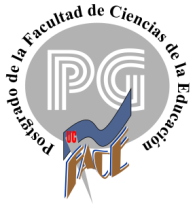 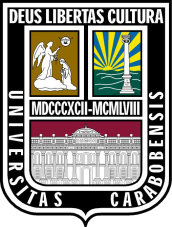 DIRECCIÓN DE POSTGRADOMAESTRÍA EN INVESTIGACIÓN EDUCATIVACOMPETENCIAS INVESTIGATIVAS: UN DESAFÍO EN LA FORMACION DE LA CLÍNICA JURÍDICA Autora: Abog. Ginoid FrancoTutora: Dra. .Brígida SánchezBárbula, Noviembre, 2016UNIVERSIDAD DE CARABOBOFACULTAD DE CIENCIAS DE LA EDUCACIÓNDIRECCIÓN DE POSTGRADOMAESTRÍA EN INVESTIGACIÓN EDUCATIVACOMPETENCIAS INVESTIGATIVAS: UN DESAFÍO EN LA FORMACIÓN DE LA CLÍNICA JURÍDICA Autora: Abog. Ginoid FrancoTutora: Dra. .Brígida SánchezTrabajo presentado ante la Dirección de Postgrado de la Universidad de Carabobo como requisito parcial para optar al título de Magister en Investigación EducativaBárbula, Noviembre, 2016UNIVERSIDAD DE CARABOBOFACULTAD DE CIENCIAS DE LA EDUCACIÓNDIRECCIÓN DE POSGRADO MAESTRÍA EN INVESTIGACIÓN EDUCATIVAAUTORIZACIÓN DEL TUTORDando cumplimiento a lo establecido en el Reglamento de Estudios de Posgrado de la Universidad de Carabobo en su artículo 133, quien suscribe Dra. Brígida Sánchez titular de la cédula de identidad Nº 4.131.482, en mi carácter de Tutor del Trabajo de Maestría titulado: COMPETENCIAS INVESTIGATIVAS: UN DESAFÍO EN LA FORMACION DE LA CLÍNICA JURÍDICA. Presentado por la ciudadana: Ginoid Franco titular de la cédula de identidad Nº 15.218.806, para optar al título de Magister en Investigación Educativa, hago constar que dicho trabajo reúne los requisitos y méritos suficientes para ser sometido a la presentación pública y evaluación por parte del jurado examinador que se le designe.En Bárbula a los 22 días del mes de noviembre del año dos mil 16.____________________________FirmaBrígida Sánchez C. I. Nº  4.131UNIVERSIDAD DE CARABOBOFACULTAD DE CIENCIAS DE LA EDUCACIÓNDIRECCIÓN DE POSGRADO MAESTRÍA EN INVESTIGACIÓN EDUCATIVAINFORME DE ACTIVIDADESParticipante:    Ginoid Nazareth Franco S.        Cédula de identidad:    15.218.806Tutor:   Brigida G. Sanchez de Franco               Cédula de identidad:     4.131.482Correo electrónico de la participante: ginoid_rocha@hotmail.com Título tentativo del Trabajo: Competencias investigativas: un desafío en la formación de la clínica jurídica.Línea de Investigación: Investigación Educativa.Título definitivo: Competencias investigativas: un desafío en la formación de la clínica jurídica.Comentarios finales acerca de la investigación:____________________________Declaramos que las especificaciones anteriores representan el proceso de dirección del Trabajo de Grado arriba mencionado.__________________                                                          _____________________            Tutor                                                                                     Participante      C.I. 4.131.482                                                                         C.I. 15218806UNIVERSIDAD DE CARABOBOFACULTAD DE CIENCIAS DE LA EDUCACIÓNDIRECCIÓN DE POSTGRADOMAESTRÍA EN INVESTIGACIÓN EDUCATIVAVEREDICTONosotros, miembros del Jurado Examinador designado para la evaluación del Trabajo de Grado de Maestría titulado: COMPETENCIAS INVESTIGATIVAS: UN DESAFÍO EN LA FORMACIÓN DE LA CLÍNICA JURÍDICA presentado por Ginoid Nazareth Franco Sánchez, titular de la cédula de identidad N° V.- 15.218.806, para optar al título de Magister en Investigación Educativa, estimamos que el mismo reúne los requisitos para ser considerado como: ___________________________.En fe de lo cual firmamos:NOMBRE Y APELLIDO                           C.I.                                    FIRMA___________________          __________________          _________________________________          __________________          _________________________________          __________________          ______________Índice General Índice de CuadrosUNIVERSIDAD DE CARABOBO
FACULTAD DE CIENCIAS DE LA EDUCACIÓN
DIRECCIÓN DE POSTGRADO
MAESTRÍA EN INVESTIGACIÓN EDUCATIVACOMPETENCIAS INVESTIGATIVAS: UN DESAFÍO EN LA FORMACIÓN DE LA CLÍNICA JURÍDICA Autora: Abog. Ginoid FrancoTutora: Dra. Brígida SánchezFecha: Noviembre, 2016RESUMENPara obtener un título universitario en Venezuela es requisito académico presentar y defender un Trabajo Especial de Grado, lo que supone  competencias  investigativas en los estudiantes que aspiran alcanzar  esta meta. Sin embargo,  la realidad en los Institutos de Educación Universitaria (IEU) específicamente en la Universidad “José Antonio Páez” del estado Carabobo, evidencia  que quienes estudian Derecho  y que además inician sus Clínicas Jurídicas desde el noveno semestre, presentan serias debilidades para  llevar a cabo un proceso investigativo. Por ello, la condición de docente y tutora de la investigadora, le ha permitido la interacción comunicativa con  estudiantes y docentes, surgiendo la inquietud de atender tal situación problemática, por lo cual  se propone en esta investigación transformar  el proceso de  formación de los/as  estudiantes de Derecho en la consolidación de  competencias investigativas, mediante la integración Clínica Jurídica-Investigación en el periodo 2014-2015. Al respecto, se desarrolló el trabajo  bajo la modalidad de investigación-acción propuesta por Kemmis y Mctaggart  que se constituye en las fases de Reflexión Inicial, cuyo resultado corresponde al diagnóstico participativo, Planificación  en la cual se elabora el plan de acción para la integración clínica jurídica-investigación para lograr la consolidación de las competencias investigativas en estudiantes de Derecho; Ejecución, que constituye la puesta en práctica de las acciones planificadas; Evaluación, momento del análisis de los hallazgos de la ejecución mediante la multitriangulación de fuentes y la Reflexión Final en la cual se reinicia el espiral de IAP. La información se recopiló   a través de técnicas como la observación participante y entrevistas, las cuales fueron interpretadas mediante la categorización  y contrastación  teórica. Como  rasgos conclusivos se puede mencionar el cambio en las  competencias investigativas en los/as  estudiantes de Derecho, los cuales se manifestaron en actitud de compromiso, calidad de productos y expresión espontanea de mantenerse activos en las líneas de investigación, mediante la integración Clínica Jurídica-Investigación en el periodo 2014-2015, Palabras clave: Competencias investigativas, Clínica jurídica, formación.Línea de Investigación: Investigación EducativaUNIVERSITY OF CARABOBOFACULTY OF SCIENCE AND EDUCATIONGRADUATE SCHOOL DIRECTIONMASTERS IN EDUCATIONAL RESEARCHINVESTIGATIVE SKILLS:
A CHALLENGE IN THE FORMATION Author: Abg. Ginoid FrancoTutor: Dra. Brígida SáncheAuthor Date: November, 2016ABSTRACTTo obtain a university degree in Venezuela, presenting and defending a thesis paper is an academic requirement, it entails that students aspiring to achieve this goal have investigative skills. However, the reality in the Higher Education Institutes (HEI) specifically at University "Jose Antonio Páez" in Carabobo State evidences that those who begin their Legal Clinic in Law studies of the ninth semester of the career have serious weaknesses to carry out a investigative process. Therefore, in my capacity as professor and thesis advisor, situation that has allowed me to establish communicative interaction with the learners and teachers, I have been concerned  about such problematic situation, so I intend to transform the law students’ research process training by strengthening their investigative skills and integrating Clinical Legal-Research 2014-2015. In this regard, the research was conducted in the form of action-research proposed by Kemmis and Mctaggarty, which consists of phases such as Initial reflection, whose results correspond to the participatory assessment; Planning, in which the action plan for integration legal-research clinic for the consolidation of investigative skills in law students is made; Implementation, which is the execution of the planned actions; Assessment when analyzing the findings of the execution by multi-angulation sources and the Final Reflection, which restarts the cycle of IAP. The information was gathered through techniques such as participant observation and interviews, which were interpreted by categorizing and theoretical contrast. As conclusive traits, I can point the change in investigative skills of law students due to the integration of Clinical Legal-Research in the period 2014-2015.Key words: Investigative skills, legal clinic, formation.Line of Investigation: Educational ResearINTRODUCCIÓN	La Ley de Universidades (1970) señala que en aras de alcanzar  la formación integral de los futuros profesionales,  las universidades deben orientar su trabajo hacia la obtención de resultados en áreas como la innovación y creación de tecnología, el descubrimiento científico; el desarrollo y la extensión de la cultura; en pocas palabras: la excelencia universitaria.  A pesar de que esta ley tiene una vigencia de cuarenta y seis años, al contrastar lo establecido  en el articulado  citado  con la realidad existente en los Institutos de Educación Universitaria (IEU) específicamente en la Universidad “José Antonio Páez”, es notaria la incongruencia predominante, más aun al fijar la mirada hacia el ámbito de la investigación.	La formación de los profesionales universitarios exige una integración con las competencias investigativas necesarias para el desenvolvimiento del egresado, desde esta perspectiva cabe destacar la idea  de la integración de saberes en la clínica jurídica para garantizar el buen desempeño del estudiante como investigador, en ese ejercicio académico  obligatorio para lograr el conferimiento de título, como lo es el Trabajo Especial de Grado. Pero también, es necesario desarrollar competencias durante su permanencia en la carrera para que el mismo haga uso de esos conocimientos de una manera independiente en el ejercicio laboral. En razón de ello se trabajó la integración Clínica Jurídica-Investigación en el periodo 2014-2015 en la Facultad de Ciencias Políticas y Jurídicas de la UJAP, mediante el desarrollo de una Investigación Acción Participante.Para la presentación de este informe de investigación, se organizó la investigación  en capítulos.  Escenario I aborda el Momento Reflexivo Inicial, en este   marco se describe el contexto situacional y se explica con  precisión  las implicaciones de la problemática presentada por los estudiantes de la Universidad “José Antonio Páez” con respecto a la formación en competencias investigativas. Seguidamente se presentan el propósito primario y los secundarios de la investigación,  la justificación que tiene el proyecto desde la perspectiva profesional, institucional y académica, Escenario II, el basamento  teórico y se condensan los aportes de otras investigaciones relacionadas con el tema, distribuido en tres apartados: antecedentes, bases teóricas y referentes legales. Se incluye en este capítulo también un glosario de términos para contextualizar el significado de expresiones utilizadas a lo largo de todo el desarrollo del informe de investigación.En el Escenario III se encuentra el Momento Normativo, en él se expone la planificación de las acciones para cambiar esa realidad presentada en el capítulo anterior. Allí se resalta la justificación  institucional, legal y social del Plan de Acción así como su objetivo general y objetivos específicos. En este capítulo también se refiere el  marco metodológico que guio la investigación, allí se  muestra la naturaleza, tipo y  diseño de la investigación, la unidad y los sujetos de estudio, las  técnicas e instrumentos de la recolección de información, el análisis de los instrumentos y el procesamiento de la información.En el Escenario IV se encuentra el Momento Operativo en el que se implementa  el Plan de Acción. Las acciones diseñadas están  concatenadas con los objetivos del Plan y se desarrollan  como Ciclos de Acción. De igual manera, allí se encuentra el análisis de la información y los cuatro Ciclos de Acción.  En cada  uno se presentan las  fases que exige el rigor metodológico de la investigación acción participante: diagnóstico, planificación, ejecución y evaluación reflexión. En el Escenario V se aporta  la discusión  teórica mediante una argumentación  con señalamientos específicos hacia la posición fundada  gracias a la revisión llevada a efecto en cada una de las fases desarrolladas en los ciclos. Por último se asientan  las consideraciones finales en las que se pretende delinear un cierre que procure aperturas  con  nuevos horizontes para la investigación en el periodo de formación universitaria. ESCENARIO  IMOMENTO REFLEXIVO INICIALContexto SituacionalLa investigación desde siempre ha sido considerada como uno de los pilares  más importantes de la Educación Universitaria por lo que forma parte  de la vida académica. Al respecto, parafraseando a Akyeampong, (1998), la enseñanza universitaria debe estar destinada no sólo a ampliar los conocimientos, sino a la formación de  los jóvenes para difundirlos y aplicarlos, lo cual significa que el estudiante pasa a tener una participación más activa  en la relación con el conocimiento. Tal situación  supone que ese hecho generador de conocimiento,   vaya más allá de una actividad centrada en el trabajo académico, y alcance una dimensión social,  ya que  el aprendizaje basado en la investigación fija también  el estándar para la educación de los jóvenes. Es evidente entonces, que la Universidad como institución social responsable sobre la cual descansa la función de formación  integral del hombre, está obligada a sumar esfuerzos para formar un profesional que aporte a la sociedad soluciones y desde todos los escenarios contribuya a resolver problemas sociales, dando cumplimiento así a lo establecido en la Declaración  Mundial sobre la Educación Superior para el siglo XXI, por UNESCO (2009). Entre los señalamientos que se destacan en el documento mencionado,  las universidades han de tomar  conciencia de la importancia de su acción en el desarrollo sociocultural y económico para la construcción del futuro, así mismo deben velar porque las nuevas generaciones posean las competencias necesarias  para enfrentar los desafíos  que se le presenten en un mundo donde las innovaciones son constantes.De igual manera, se indica la necesidad de cultivar en el estudiante el pensamiento crítico, independiente y la capacidad de aprender  a lo largo de toda la vida, todo esto erigido sobre una base que estimule  la innovación y la diversidad.  Para garantizar la calidad en la enseñanza universitaria es  preciso reconocer la importancia de atraer y mantener un personal docente y de investigación calificado, talentoso y comprometido con su labor  formadora. (UNESCO, 2009) Con ello, se concretiza la toma de conciencia  sobre el rol protagónico  de la universidad en la  transformación social.En este orden de ideas, la sociedad del conocimiento exige una diferenciación cada vez mayor de funciones dentro de los sistemas y establecimientos de educación universitaria con polos y redes de excelencia investigadora, innovaciones en materia de enseñanza y aprendizaje, y nuevas estrategias al servicio de la comunidad.No obstante, en los últimos años de acuerdo con los informes de trabajo  universitario en Latinoamérica, se refleja  una crisis en cuanto a lo que el estudiante expresa  sobre lo aprendido a través de los procesos investigativos, lo cual parece  mostrar que  no se ha asumido cabalmente una transformación de la educación centrada en la consolidación de actitudes, valores y conocimientos que le permitan al estudiante ser socialmente útil. En México, durante el año 2000, la Asociación Nacional de Universidades e Instituciones de Educación Superior (ANUIES) reveló en su informe sobre la Educación Superior en el Siglo XXI que la realización del trabajo escrito en forma de tesis o tesina, es uno de los mayores obstáculos al que se enfrentan  los egresados para la obtención del título, ya que se relaciona con: la estructura y contenido del currículo; la experiencia formativa previa del alumno; la falta de asesores, así como con su inexperiencia en el campo de la investigación.En Perú, se parte del número de investigaciones científicas desarrolladas como  indicador que puede dar  una idea del estado de la investigación científica en las universidades, reportado por el grupo SIR-SCIMAGO Institutions Rankings, institución que elabora periódicamente un listado de los países cuyas universidades están en condiciones de participar en  proyectos de  investigación científica de calidad. “Según este estudio el Perú se encuentra penúltimo a nivel de Iberoamérica” (Almidón López, 2014). Este planteamiento revela la crisis que presenta este país latinoamericano en  lo que a producción investigativa se refiere en el nivel universitario. En Venezuela, la situación es presentada por Rodríguez (2013) de la manera siguiente:Dentro de las universidades venezolanas la gestión de investigación queda bastante relegada, bien sea, por la poca tradición científica, la falta de visión de los gobernantes, presión de la demanda social por matrícula estudiantil, carencia de un claro concepto del deber ser de la institución por parte de profesores y estudiantes, y en particular de la alta gerencia universitaria preocupados por resolver lo inmediato dejando de lado en algunos de los casos, su razón de ser. (p. 2)Señala el autor que  los docentes universitarios en ejercicio tienen en la investigación una vía estratégica y oportuna para la generación de conocimientos y nuevas prácticas educativas para la solución de problemas socioeducativos e institucionales, así como también para el desarrollo personal y el perfeccionamiento de ellos mismos. (Rodríguez, 2013)Es así como, en la práctica diaria he observado que los estudiantes no manifiestan inclinaciones para  resolver problemas sociales, pareciera que no existe una debida promoción de una visión de la labor investigativa  que pueda ser abordada desde la problemática a investigar. Esta falta de sensibilidad  social,  trae como resultado un estudiante conformista  que no se preocupa por el producto investigativo de utilidad social, quedando ausente el aporte en la producción del conocimiento.Contexto de la InvestigaciónLa institución educativa Universidad José Antonio Páez (UJAP), fundada en 1997,  es una universidad privada,   ubicada en el estado Carabobo, municipio San Diego, parroquia urbana de  San Diego, en la Urbanización Yuma I. Está conformada por cinco (05) Facultades: Ciencias de la Educación, Ciencias de la Salud, Ciencias Económicas y Sociales, Ingeniería y  Ciencias Jurídicas y Políticas en las que se ofrecen estudios en 17 carreras de  pregrado  10 programas de postgrado y cuenta con una población estudiantil aproximada de 17.000 estudiantes entre pregrado, postgrado y extensión. La Facultad de Ciencias Jurídicas y Políticas es el contexto en el cual se desarrolla la presente investigación. La UJAP tiene como visión el desarrollo de un ser humano profesional, consciente de su responsabilidad social; ética, crítica, creativa, emprendedora, solidaria y competente en su acción. Capaz de adaptarse a una realidad cambiante y generador de transformaciones orientadas al logro de una sociedad más justa y más equilibrada.	Su misión es ser una institución de vanguardia, con una oferta académica pertinente y de alta calidad, con proyección nacional e internacional, que contribuya con el avance humanístico, científico y tecnológico de la sociedad y con formación integral de un profesional comprometido con los valores de nuestra cultura ético,  crítico, creativo emprendedor, solidario y competente en su acción.Ámbito de Estudio La Universidad José Antonio Páez a través de  la Facultad de Ciencias Jurídicas y Políticas oferta la carrera de Derecho cuyo plan de estudios contempla  la asignatura  Metodología de la Investigación, la cual debe estar orientada hacia la adquisición de habilidades, destrezas y actitudes para la elaboración y presentación de un Trabajo de Grado.Con esta afirmación, se fija la mirada hacia  la Ley de Universidades (1970), en la cual se señala que, en aras de alcanzar esa formación integral de los futuros profesionales, las universidades deben orientar su trabajo hacia la obtención de resultados en áreas como la innovación y creación de tecnología, el descubrimiento científico; el desarrollo y la extensión de la cultura, en pocas,  palabras la excelencia universitaria.  A pesar de ello, contrastando lo establecido en el citado artículo  con la realidad existente en los Institutos de Educación Universitaria (IEU) específicamente en la Universidad “José Antonio Páez”, en la condición  de docente y tutora de quien suscribe este trabajo, y que además comparte su visión  con los/as estudiantes,  se ha he observado serias debilidades en lo referente a la formación de competencias investigativas; observación que  permite establecer el ámbito de estudio, tal como  lo sostiene Serrano (citado  por Espinoza, 2002). Esta precisión, en  el diagnóstico  fijar el mencionado ámbito ya que es “el reconocimiento que se realiza en el terreno mismo donde se proyecta ejecutar una acción determinada, de los síntomas o signos  reales y concretos de una situación  problemática” (p.123)Con la determinación de esta generalidad, el ámbito de la investigación se circunscribe en la asignatura de Pasantías  ubicada en los semestres noveno y décimo,  la cual está adscrita a la Coordinación de Pasantías. Cabe mencionarse que la política de la UJAP para distribuir a los  estudiantes en la  carrera de Derecho en los grupos de secciones activas obedece a   un ordenamiento según la temática  a desarrollar en el trabajo de investigación, siendo determinante para ello la asignatura que imparte el docente.  En el  caso de este  estudio, se consideró  la asignatura de Sociología Jurídica. Clarificación de la Situación ProblemáticaLa reflexión generada a partir de mesas de discusión con los pares y estudiantes para clarificar la situación problemática detectada, sobre el porqué de las deficiencias en las  competencias requeridas para llevar a cabo procesos investigativos, coincidimos en nuestras inquietudes en ese discurrir dialéctico que la situación problemática en cuanto a las debilidades en las competencias investigativas de los estudiantes, puede obedecer entre otras causas a:  la ubicación en el pensum de estudios de la asignatura Metodología de la Investigación  impartida en el segundo semestre, no es la adecuada, ésta debería administrarse en los semestres finales; hay falta de integración de los procesos investigativos con las líneas de investigación de la universidad, falla en  la asesoría permanente en el área  metodológica para los estudiantes en los últimos semestres, ya sea porque existe solo la asignación de un  tutor metodológico para todos los estudiantes  ya sea  debido a que los profesores asignados como tutores técnicos no tiene formación en investigación.En este sentido, para profundizar en la búsqueda de la identificación de los elementos originarios que intervienen en la situación problemática detectada y para garantizar la integración  de todos los actores, se seleccionaron y aplicaron diferentes técnicas participativas como:  grupos focales, entrevistas en profundidad, observación participante y técnica de grupo nominal, lo que develó aspectos motivacionales, cognitivos y didácticos determinantes en el marco situacional que sirvió  de diagnosis para clarificar lo que se quiere  transformar como  propósito del estudio, y consecuentemente para el abordaje de las implicaciones teóricas y conceptuales orientadores del diseño de las acciones  y lo inherente al  proceso investigativo. Cuadro 1. Compendio de diagnosis de los estudiantes de la UJAP, área investigativaFuente: La Autora (2016)Tal como se describe, en el cuadro se sistematiza  las causas y subcausas que traen como consecuencia deficiencias en las habilidades investigativas indispensables para un estudiante de Derecho,  quien debe formarse en el área y luego personifique un egresado con el componente de investigación acorde con el ideal  de la carrera. La representación del diagrama relacional de los aspectos expuestos en el cuadro, se podrían graficar de la siguiente manera.Diagrama 1.  Marco situacional de diagnosis. Fuente: La Autora (2016)El entramado que se deriva de la objetivación de los elementos  relacionados con la situación  institucional,  abarca la estructura del pensum de estudios, la preparación de los docentes en el área específica de investigación y la desarticulación de las clínicas jurídicas con la investigación  lo cual ostenta  un correlato en el escenario de actuación del estudiante,  quien no recibe el asesoramiento requerido para la revisión bibliográfica, ni tampoco para la aplicación  metodológica, y percibe la investigación  bajo una postura  negativa. Este panorama ofrece un espectáculo totalmente adverso al desarrollo de la investigación como procedencia espontánea del trabajo académico integral, tal como se establece en la Ley de Universidades (1970) y a su vez deja en entredicho la justificación del reconocimiento de la autonomía universitaria consagrada en el Art. 109 de la Constitución de la República Bolivariana de Venezuela, ya que establece de manera taxativa que sus miembros deben “dedicarse a la búsqueda  del conocimiento a través de la investigación científica, humanística y tecnológica, para beneficio espiritual y material de la nación”. (p 38)El despliegue de estos aspectos invita a la reflexión inmediata para este ejercicio de acción, cuyo eje fundamental se sintetiza en que para  el diseño de las acciones que se van a llevar a cabo, es necesario que se favorezca la preparación de los estudiantes con el desarrollo de avances para los proyectos de investigación en todos los semestres  y la participación en eventos científicos  para mejorar la exposición y defensa de trabajos. Esta apretada síntesis, sirve de apoyo en esta fase de diagnosis de la problemática y colabora con el desarrollo de las fases siguientes.El planteamiento anterior, ha contribuido a perfilar la reflexión que conlleva a la acción para el reconocimiento de la situación problemática de los estudiantes. El establecimiento del cuadro de necesidades,  revela una verdadera comprensión  de la realidad  y la práctica  social transformadora que intentamos desarrollar. Además, fueron  revisados los documentos rectores  de la carrera, como plan de estudios, contenidos programáticos de la asignatura de Metodología de la Investigación y el Reglamento de Pasantías de la Facultad, lo cual permitió fortalecer los argumentos que dan origen a este planteamiento.Toda esta información ayudó a la definición de las habilidades investigativas  necesarias para el futuro profesional. Teniendo en cuenta el diagnóstico, se precisaron las destrezas investigativas para cada etapa del proceso de investigación de los estudiantes.Se considera la revisión  de los documentos rectores porque parte de la problemática surge cuando,  al revisar el plan de estudio de la carrera  de Derecho, se evidencia que sólo cursan la asignatura de Metodología de la Investigación en  el segundo semestre. En esta unidad curricular, los participantes, además de abordar los métodos y técnicas de investigación,  es obligatoria la presentación de un proyecto de investigación. No obstante, los contenidos concernientes a estos temas, no son abordados en ningún otro semestre, sino hasta que el estudiante se encuentra en el noveno semestre; etapa en la cual retoma el proyecto y realiza la construcción de su Trabajo de Grado/Clínica Jurídica. La realidad descrita determina el vacío curricular, manifiesto en la falta de contenidos para la enseñanza aprendizaje de conocimientos científicos, habilidades, destrezas, actitudes y valores, vinculados con el proceso de investigación.En ese momento de la formación, es cuando se evidencia que el estudiante no posee las competencias necesarias para llevar a cabo la labor investigativa. Esta circunstancia también  trae como consecuencia que los profesores designados como tutores técnicos, por la naturaleza curricular de la asignatura, asuman tareas de guiatura en lo metodológico para lo cual la mayoría no está formado, convirtiéndose en una experiencia desfavorable tanto para el participante como para el docente/tutor.La institución, en aras de tratar de sobrellevar la situación, designa un tutor metodológico para todos los estudiantes  del noveno y décimo semestre que inician su labor investigativa, no obstante sigue siendo deficiente la asesoría metodológica que reciben. Es por ello, que dentro de las acciones para trasformar esta realidad debe estar la formación investigativa de los docentes/tutores.Durante la discusión en los grupos focales, se develó la situación mencionada en el párrafo anterior con  los estudiantes, se dio a conocer datos estadísticos relacionado con el hecho de no presentar el trabajo final exigido para el egreso, conocido como  el síndrome TMT (Todo Menos Tesis) en la institución y fuera de ella (Gascón, 2008), y otro grupo menos numeroso de estudiantes manifestaron que no le veían ninguna  relevancia a realizar esos trabajos, los cuales podrían tomarse solo como un requisito que correspondía más la burocracia que a la academia. Esta la reflexión  conduce a  revisar la situación actual cuyo   fundamento entraña la importancia que tiene la labor investigativa y la adquisición de competencias teórico-prácticas de los estudiantes de la carrera de Derecho.Los aspectos antes señalados ponen en evidencia que existen dificultades para materializar la visión institucional de la Universidad  y la Facultad, por cuanto se está egresando profesionales para quienes, en muchos casos, no todo el proceso de elaboración de su trabajo de grado ha sido exitoso, por tanto no alcanzan a consolidar las competencias. Porque, tal como se manifiesta, no presentan al inicio de ese proceso una formación  basada en aptitudes, lo cual impide al estudiante adquirir ciertas capacidades para realizar determinadas tareas en situaciones educativas específicas,  para solucionar problemas y enfrentarlos de manera creativa en otros espacios que formen parte de su cotidianidad.Aunado a ello, en el Reglamento de Pasantías de la Facultad de Ciencias Jurídicas y Políticas del año 2002 no existe una articulación entre la realización de las clínicas jurídicas con las líneas matrices de investigación,  líneas de investigación que existen desde la creación de la Facultad de Ciencias Jurídicas y Políticas, a pesar de ordenarse mediante una Resolución del Consejo Universitario la vinculación de las mismas; concatenación que permitiría la creación de  líneas potenciales, una labor que debe realizarse en cada cátedra. Esta situación de ausencia específicamente en  la Cátedra de Sociología Jurídica, no permite viabilizar el trabajo de grado desde lo investigativo sino que se asume como mero trámite para obtener el título, de igual forma en el profesorado se exhibe un desconocimiento sobre la existencia de unas líneas matrices y la necesidad de crear/desarrollar las líneas potenciales en cada cátedra lo que impide que surja, no solo el componente investigativo sino que se fortalezca y se proyecte en el quehacer investigativo de esa instancia, es decir, en la Facultad y consecuentemente en la Universidad.Frente a este escenario, la reflexión  sobre la urgencia de  proponer que la articulación de acciones es la clave  para el desarrollo de competencias, no solo en los estudiantes sino para la planta profesoral de la Facultad de Ciencias Jurídicas y Políticas.  Con ello, se obtendría una direccionalidad en la construcción de los trabajos de grado, lo que permitiría contar con unas líneas de investigación con  pertinencia social, ajustadas a los intereses y necesidades de los estudiantes.En este orden de ideas, en la presente investigación, producto del diagnóstico participativo, se  persigue consolidar las competencias en los estudiantes a través de diversas acciones que tiendan a transformar la situación cuyo rigen se encuentra en las causas señaladas. Con la certeza de que dichas acciones redundará en que se concederá a los participantes  la oportunidad de ser efectivos y  eficaces en su labor de investigación, lo que se traducirá en el fortalecimiento de la calidad de los trabajos en la educación universitaria,  más aún cuando esa labor  esté vinculada con la líneas de investigación. En consonancia con estos argumentos, Tobón (2006) afirma:Es necesario integrar la formación investigativa dentro de la formación profesional para que los egresados  de los diversos programas universitarios no solamente apliquen sus conocimientos, habilidades y actitudes ante actividades y tareas de la profesión, sino que también estén en condiciones de resolver problemas creando nueva información o nueva metodología con uso adecuados de parámetros de rigurosidad. (p.78)En consecuencia, para que se materialice el objetivo de elevar la preparación para la investigación científica de los estudiantes de pregrado y se egrese un profesional altamente capacitado para la resolución de problemas a través de la cientificidad, la calidad en la formación universitaria y centrada sobre distintos tipos y diseños de investigación, se presentan las siguientes interrogantes:¿Cómo perciben los estudiantes la investigación? ¿Cómo califican los estudiantes  sus competencias investigativas?  ¿Cómo abordar la elaboración de la Clínica Jurídica mediante la integración a las Líneas Potenciales de la Cátedra de Sociología Jurídica? ¿Cuáles son los aspectos susceptibles de sistematizar para dar cuenta de la transformación en  la formación de competencias investigativas de los/as estudiantes de Derecho?Propósitos de la InvestigaciónPropósito Primario	Transformar la formación de competencias investigativas de los/as estudiantes de Derecho, mediante la integración clínica jurídica-investigación periodo 2014-2015 en la Facultad de Ciencias Jurídicas y Políticas de la Universidad José Antonio Páez.Propósitos Secundarios	Explorar el contexto-situacional  de las competencias investigativas en los estudiantes de derecho.	Planificar acciones consensuadas sobre la integración clínica jurídica-investigación para la optimización de las competencias investigativas en estudiantes de derecho.	Ejecutar acciones participativas para desarrollar cambios en el comportamiento  práctico  con respecto a  las competencias investigativas, en estudiantes de derecho.Valorar los cambios que hicieron posible las modificaciones en las competencias investigativas, en estudiantes de derecho y la formación de la clínica jurídica.	Favorecer la reflexión acerca de los nuevos conocimientos y su repercusión en la transformación de la labor investigativa y la formación de la clínica jurídica.Justificación de la Investigación La presente investigación guarda  relevancia partiendo del hecho de que la educación es la vía que permite desarrollar integralmente las potencialidades humanas del individuo en todas sus dimensiones  vitales, intelectuales, creativas, sociales y espirituales. En este sentido, entre las razones que justifican este estudio destacan indicadores de calidad académica e institucional. En cuanto a la formación de profesionales de alta calidad académica, es de gran relevancia social ya que se contribuye en la carrera universitaria a egresar profesionales del Derecho formados competentemente para prestar el servicio público como es menester.	En el ámbito institucional, representará un aporte a la construcción de la Líneas Potenciales de Investigación de la Facultad de Ciencias Jurídicas y Políticas, dando cumplimiento de esta manera con lo ordenado en el Consejo Universitario en lo relacionado con  la creación de las mismas, como parte, de las líneas estratégicas de gestión establecidas en el marco institucional del Vicerrectorado Académico de la Universidad José Antonio Páez. Por lo que, constituirá un  referente para la conformación de otras líneas potenciales en la Facultad de Ciencias Jurídicas y Políticas.En el aspecto profesional, servirá para que tanto los docentes que imparten  Metodología de la Investigación I y II, como los tutores académicos apliquen  y tengan conocimiento acerca de  las líneas matrices, líneas potenciales de investigación, incrementen su productividad académica y sean verdaderos guías en el quehacer investigativo de los educandos de pregrado en aras de mejorar la calidad educativa y de formación de los estudiantes.En cuanto a la orientación  académica, tanto los docentes como los estudiantes contarán con información pertinente, actualizada en torno las temáticas asumidas por ellos para profundizar a través de las líneas de investigación pautadas por la Facultad, lo que se traducirá en una experiencia educativa altamente positiva. Finalmente,  la ruta metodología elegida fue la investigación acción, por lo que los resultados se interpretan desde una postura humanística. ESCENARIO  IIIMPLICACIONES TEÓRICASPara la realización de la indagación, se han considerado  algunos autores que ofrecen visiones actualizadas del tema,  desde algunas ópticas internacionales y nacionales, los cuales permitirán situar al problema dentro de un conjunto de conocimientos válidos que servirán de sustento y aporte para el desarrollo de la problemática planteada.Montenegro, (2012) desarrolló una  investigación a la que tituló Constitución de Líneas de Investigación: un Eje  de Vinculación con el Entorno, UPEL, con ella abordó la práctica investigativa vivencial y de gestión establecida a través de las estructuras organizativas de la investigación, siendo las mismas indicadoras de productividad  y pertinencia social. El propósito del trabajo fue la constitución de una línea de investigación  y creación de una unidad denominada núcleo. La metodología se apoyó en una investigación documental en interrelación con las etapas y fases de una investigación acción participativa y los resultados permitieron  probar la viabilidad del propósito. El aporte de la investigación objeto de estudio a este ejercicio radica en que la misma constituye un referente  para la creación de las líneas potenciales de la Cátedra de Sociología Jurídica, con la misma base  investigativa, ya que se parte de una IAP como fundamento para organizar una propuesta que responda a las necesidades de la UJAP.Asimismo, Balbo (2010) realizó una investigación  titulada Formación de Competencias Investigativas, un Nuevo Reto de las Universidades,  el  estudio trata la necesidad de desarrollar competencias investigativas en los estudiantes, con el fin de formar en este caso profesionales comprometidos,  en pos de generar procesos dinámicos y continuos de aprendizaje social para la producción y transmisión de conocimientos y tecnologías y que en su forma de actuación establezcan valores y actitudes que les permitan asumir, suscitar e impulsar ideas y cambios acordes con el momento histórico. Esta investigación se desarrolló bajo una metodología cuantitativa y partió de un diagnóstico inicial que permitió determinar las debilidades en su labor investigativa. La referida investigación sirve de orientación al estudio ya que aborda la problemática en la elaboración de proyectos de investigación y la relevancia que tiene el tener el conocimiento necesario para la elaboración de los mismos,  por parte de los estudiantes.	Dentro del mismo orden, Díaz (2008), desarrolló una investigación denominada Visión del Trabajo de Grado: una aproximación desde las vivencias personales y académicas de los estudiantes de la Maestría Investigación Educativa, en la que se propuso como objetivo general construir el significado que tiene los estudiantes acerca de sus vivencias personales y académicas durante el proceso de elaboración del trabajo de Grado en la maestría Investigación Educativa de la Universidad de Carabobo.	Dicho estudio fue desarrollado bajo el paradigma cualitativo.  Se utilizó el método fenomenológico para abordar la comprensión de las experiencias por el grupo de individuos seleccionados. La  investigación arrojó como resultados que el Trabajo de Grado es una experiencia positiva que depende esencialmente del conocimiento y prácticas previas, en la que el profesor juega un papel fundamental como facilitador y motivador.	El aporte que brinda la investigación mencionada a este trabajo radica en el hecho de que comparte la visión de que es en el proceso de formación cuando es posible  generar en los estudiantes una concepción del proceso de investigación hacia la creación y difusión del conocimiento, para que  se convierta en el único aval para conducir cualquier política de investigación que genere impacto en la realidad circundante. Con ello, contribuir a un hacer investigativo, no solamente  para resolver problemas o formar el talento humano, sino  para la generación de un valor agregado.	Por su parte, Rodríguez, (2003) en su tesis doctoral titulada La Tutoría: Una Interacción para Construir Conocimiento Significativo, tuvo como propósito configurar un perfil tutorial del docente venezolano de educación universitaria, para ello se determinó la preparación motivacional, cognoscitiva y didáctica tanto del tutor como del tutorado. El antecedente citado constituye un aporte a la presente investigación por su fundamentación teoría  sobre el aprendizaje significativo y la necesidad de capacitar/ formar al tutor y tutorado para lograr realmente ese conocimiento significativo.Por otra parte, Valarino (2002), en su libro titulado Tesis a Tiempo realiza un análisis comparado en la tesis y reúne experiencias de distintas universidades  del país en relación con la baja productividad en investigación. Como producto del análisis, destaca como factores  asociados: causas o motivaciones del participante, falta de apoyo institucional, relaciones personales con el tutor y otras limitaciones como tiempo y demandas familiares.En este orden de ideas,  se evidencia como el estudiante siempre encontrará factores desfavorables que obstaculicen la realización de su investigación, pero si existe una motivación adecuada el estudiante llevará está a feliz término y en este caso el docente como líder está en capacidad de movilizar e incorporar a sus estudiantes hacia el logro de esos objetivos y metas planteadas. He aquí la relación de orden ontológica que tiene esta tesis doctoral con el presente trabajo.Referentes TeóricosTeorías Antropológicas del AprendizajeResulta oportuno para los efectos de esta investigación desarrollar una serie de teorías que están estrechamente relacionadas con el objeto de estudio, facilitando la descripción del problema. Dentro de ellas se encuentra la teoría humanista, la teoría constructivista, la teoría del currículo.El humanismo considera al hombre como un ser intencional, autónomo, espiritual, racional que se encuentra en constante desarrollo y transformación. En tal sentido, no permanece igual hoy que ayer, también se le acredita la habilidad, responsabilidad para entenderse y mejorarse así mismo. De igual forma, el humanismo  considera  al hombre como un ser que emite y recibe conocimientos, con la capacidad de razonar  ante cualquier situación, es por ello que debe estar plasmada en esta investigación la Teoría Humanista  en la cual Pérez (2009) sostiene que dentro de sus objetivos básicos bien fundamentados durante años, se encuentran la facilitación del cambio y del aprendizaje, aprender a aprender, la adaptación de los cambios en las personas permite crear una configuración compleja de estímulos internos y externos, expresando la fluidez de un modo de vida existencial que emerja de la experiencia.Teoría ConstructivistaPara la posición constructivista, el conocimiento no es copia fiel de la realidad, sino una construcción del ser humano; según De la Torre  y  Barrios, (2000) “se concibe el aprendizaje como un cambio formativo entendiéndose como un cambio cognitivo, actitudinal o en habilidades y destrezas” (p. 98).En este mismo orden, para Carretero (1993) básicamente, es la idea que mantiene el individuo tanto en los aspectos cognitivos y sociales del comportamiento como en los afectivos no es un mero producto del ambiente ni un simple resultado de sus disposiciones internas, sino una construcción propia que se va produciendo día a día como resultado de la interacción de esos dos factores.Desde estas perspectivas, la teoría constructivista  se vincula con el estudio de las competencias educativas, ya que si existe una enseñanza sólida teórica práctica. Todo esto va a permitir que los estudiantes relacionen sus conceptos con la nueva información dada en el noveno semestre por parte de su tutor académico, metodológico y de sus pares en un ambiente de trabajo cooperativo que le sirva de base  para alcanzar la zona de desarrollo potencial. Después de lo anterior expuesto, es indudable que estas teorías revisadas apoyan de alguna forma las competencias que debe poseer los estudiantes de pregrado en la carrera de derecho  para el logro de la calidad educativa que se requiere en esta era del conocimiento. Teoría del Currículo Complejo	De acuerdo con Durán y Naveda  (2010, p.33) las competencias se definen como aquello “(…)  que implica la existencia de un individuo que posea capacidad de adquirir, integrar y explotar las expectativas personales cotidianas en la elaboración y aplicación de estrategias de apropiación del saber…” 	De acuerdo a Le Boterf  (2001), las define como “un saber hacer complejo, resultado de la integración, movilización y adecuación de las capacidades (cognitivas, afectivas y sociales) y los conocimientos” (p.67). Significa entonces, que llevándolo al terreno educativo no es más que la apropiación por parte del estudiante de los conceptos disciplinares entendiéndose que no es sólo conocimientos y destrezas sino la comprensión de lo que se aprende.	En relación con lo anterior, Venezuela siguiendo las directrices de la UNESCO (1998) asume una visión de transformación universitaria signada por el enfoque basado en competencias, en el que instruye a todas las universidades del país para iniciar una modificación en  su organización, contenidos y métodos de enseñanza. Allí, la UNESCO señala que las instituciones de educación universitaria  deben brindar a los estudiantes la posibilidad de desarrollar plenamente sus propias capacidades con sentido de responsabilidad social propiciando  un proceso de inclusión  y logro progresivo en la calidad de la educación universitaria.	En este contexto, de la experiencia de la Unión Europea  surge el Proyecto Tuning América (2007). Allí se establece una búsqueda de concepciones educativas cónsonas con las exigencias de un mundo global  e interdependiente encontrando su impulso en la Declaración de Bolonia (1999) desde la cual se promueve el Proyecto Tuning Europa, cuyo propósito era un desarrollo en competencias en concordancia con las necesidades humanas en el contexto de la sociedad donde se desenvuelve y se enfoca en las competencias genéricas y específicas.  En relación con esto último, Tunnermann (2003) sostiene la necesidad que en la universidad se forme el capital humano en cuanto a tareas de investigación, producción de conocimientos, responsabilidad social y compromiso de sus actores con el medio donde desarrollan sus productos investigativos.  Todo esto es posible solo si se compromete con la conformación de una práctica educativa  basada en el aprendizaje, centrada en competencias y orientada hacia el estudiante.	Sobre la base de ello, es así como se empezaron a definir las competencias básicas, genéricas y específicas para las diferentes carreras que se ofertaban en las universidades, se implantó la nueva Ley de Servicio Comunitario, el trabajo de aplicación profesional, que contempla la realización del Proyecto Especial de Grado o Informe de Pasantías; en cualquier decisión que  tomen los estudiantes, siempre estarán presentes las actividades de investigación, de allí la importancia en el manejo de las herramientas para llevar a cabo una investigación científica.	Cabe destacar, que esa planificación por competencias  ha generado un cambio profundo en la docencia, ya que el estudiante pasa a ser un actor fundamental  en la acción educativa. La planificación se sustenta en el enfoque socio-formativo complejo de Tobón (2010). La noción de competencia que asume el autor es desde el pensamiento complejo, lo cual genera una respuesta a las relaciones complejas  que subyacen en la sociedad del conocimiento de un mundo global con una noción que trasciende  en la apropiación autónoma del saber y la aplicación comprensiva que del saber hace la persona  en sus procesos de auto-transformación y transformación de su entorno.Clasificación de las Competencias	Existen diversos enfoques  para clasificar competencias, para este trabajo se asume un criterio de aplicación que las tipifica en tres grandes grupos:	Competencias Básicas: Aquellas fundamentales para vivir en sociedad y desenvolverse en cualquier ámbito laboral entre las cuales se mencionan comunicación, creatividad, liderazgo, trabajo en equipo, de investigación, manejo de sistemas.	Competencias Genéricas o Transversales: Son aquellas comunes a diversas profesionales que facilitan en el ser humano su desenvolvimiento efectivo en el contexto de las exigencias de la  sociedad del conocimiento, entre las cuales se tienen el emprendimiento, resolución de problemas, planificación del trabajo, entre otras.	Competencias Específicas o Profesionales: Las propias de una determinada profesión y difícilmente transferibles a otros contextos laborales. Corresponden a un conjunto de conocimientos, habilidades, actitudes y valores que debe poseer un profesional para el desempeño calificado de la actividad, ya que incluyen ámbitos como el social y familiar. En este punto, es necesario precisar que para que se produzca una educación basada en competencia y además enfocar esas competencias al quehacer investigativo es indispensable que se determinen las directrices que van a marcar esa investigación, entendiéndose que las líneas de investigación son la vía para  conducir al estudiante hacia una investigación tanto pertinente en lo social como para la institución. Lo que quiere decir, que una línea de investigación es una directriz investigativa donde se crean espacios indagativos de conocimiento y a través de ellas se perfecciona el quehacer metodológico. Referentes LegalesEste marco jurídico tiene como propósito  contextualizar las concepciones y objetivos de esta investigación, con apoyo en el acatamiento de las normas que regulan el proceso educativo venezolano y en particular el de la Universidad José Antonio Páez, el cual expresa la necesidad del estado de ofrecer una educación acorde con las exigencias y adelantos científicos que acontecen en el quehacer educativo mundial y que ejercen influencia directa sobre la educación  nacional. El marco referencial está conformado por el conjunto de artículos que se nombran a continuación. Constitución de la República Bolivariana de Venezuela (1999).  En el Título III correspondiente a los derechos humanos y garantías, y de los deberes, Capítulo IV (de los derechos culturales y educativos), el Artículo 102 determinaLa educación es un derecho humano y un deber social fundamental…El estado la asumen como función indeclinable y de máximo interés en todos los niveles y modalidades, y como instrumento de conocimiento científico, humanístico y tecnológico al servicio de la sociedad… fundamentada en el respeto a todas las corrientes del pensamiento, con la finalidad de desarrollar el potencial creativo de cada ser humano y el pleno ejercicio de su personalidad en una sociedad democrática basada en la valoración ética del trabajo y en la participación activa consciente y solidaria…La Carta Magna sitúa a la educación como un derecho, enmarcado ampliamente en la condición humana y también se le considera como un deber insertado en el ámbito social tipificado con los rasgos de democracia y obligatoriedad. Este carácter  de la educación como deber y derecho conduce a otro aspecto caracterizador, el de impulsador de la personalidad y la creatividad de cada ciudadano en un contexto que pondera la universalidad y los procesos de transformación, cuyos cimientos se encuentran en la investigación sistemática. Asimismo, la formación del estudiante con competencias específicas en la construcción de trabajos investigativas también se fundamenta en la Constitución de la República Bolivariana de Venezuela (1999), en este sentido el Artículo 109 establece:El Estado reconoce la autonomía universitaria como principio y jerarquía que permite a los profesores, profesoras, estudiantes, egresados y egresadas de su comunidad dedicarse a la búsqueda  del conocimiento a través de la investigación científica, humanística y tecnológica, para beneficio espiritual y material de la nación.De manera más directa, el artículo que guarda  mayor pertinencia con la base legal de los parámetros-criterios para la planificación académica de pregrado corresponde al Artículo 3 Ley de Universidades (1970), en el que se señala:Las Universidades deben realizar una función rectora en la educación, la cultura y la ciencia. Para cumplir esta misión, sus actividades se dirigirán a crear, asimilar y difundir  el saber mediante la investigación y la enseñanza; a complementar la formación integral iniciada en los ciclos educacionales anteriores; y a formar los equipos profesionales y técnicos que necesita la Nación para su desarrollo y progreso.Este artículo de la Ley de Universidades representa reafirmaciones de los fundamentos esgrimidos por la constitución de la República Bolivariana de Venezuela y la Ley Orgánica de Educación (1980), ya que en esta última conviene en su Artículo 3º queLas Universidades deben realizar una función rectora en la educación, la cultura y la ciencia. Para cumplir esta misión, sus actividades se dirigirán a crear, asimilar y difundir el saber mediante la investigación y la enseñanza; a completar la formación integral iniciada en los ciclos educacionales anteriores; y a formar los equipos profesionales y técnicos que necesita la Nación para su desarrollo y progreso.Asimismo, el Artículo 27 instauraLa educación superior tendrá los siguientes objetivos: 

1. Continuar el proceso de formación integral del hombre, formar profesionales y especialistas y promover su actualización y mejoramiento conforme a las necesidades del desarrollo nacional y del progreso científico. 
2. Fomentar la investigación de nuevos conocimientos e impulsar el progreso de la ciencia, la tecnología, las letras, las artes y demás manifestaciones creadoras del espíritu en beneficio del bienestar del ser humano, de la sociedad y del desarrollo independiente de la nación. 
3. Difundir los conocimientos para elevar el nivel cultural y ponerlos al servicio de la sociedad y del desarrollo integral del hombre.       En consonancia con el artículo 27º, la propuesta que se presenta en este trabajo está a tono, principalmente, con el parágrafo segundo, porque la investigación constituye la base primordial de obtención, revisión y profundización de los conocimientos que permiten el desarrollo del hombre y de la sociedad. En tal sentido se evidencia una unificación de criterios que abren el escenario para contribuir a la formación de un profesional del Derecho capaz de utilizar la investigación como eje de su formación y como elemento importante en su labor jurídica. De aquí se desprende que la educación sistemática debe considerar al ser en su contexto para completar la formación de un ciudadano responsable y comprometido con su entorno, para ello es imprescindible la formación de valores en la transmisión de los mismos; en una práctica sostenida, cuyo principal asidero es la reflexión sobre el propio quehacer como práctica permanente. Frente a todos los artículos que hemos contemplado en el marco legal de este trabajo, surge la actividad de investigación, factor necesario para trabajar en función del desarrollo del estudiante universitario como una persona interesada en resolver los problemas de su entorno bajo la directriz sistemática que brinda el proceso científico. Vista bajo el prisma de los anteriores parámetros legales, la investigación se contextualiza como proceso de transformaciones, en el cual coinciden el hecho educativo, la problemática del quehacer pedagógico y las posibilidades de resolverlos, mediante un avance real, surgido de la búsqueda constante y sistemática de cada profesional. GLOSARIO DE TÉRMINOSAprendizaje: proceso por el cual hay un cambio relativamente permanente en el comportamiento como consecuencia de la experiencia. El aprendizaje humano resulta de la interacción de la persona con el medio ambiente. Es el resultado de la experiencia, del contacto del hombre con su entorno. Este proceso, inicialmente es natural, nace en el entorno familiar y social; luego, simultáneamente, se hace deliberado (previamente planificado). La evidencia de un nuevo aprendizaje se manifiesta cuando la persona expresa una respuesta adecuada interna o externamente. (Rojas, 2001)Diagnóstico: proceso valorativo mediante el cual se identifica, con base en ciertas metodologías, los problemas, deficiencias  necesidades de un objeto determinado. Constituye una primera aproximación a la situación del objeto en estudio, en el que se detectan los aspectos que requieren cambiarse o mejorarse. El diagnóstico pedagógico tiene como objetivo informarnos sobre el rendimiento en el aprendizaje, sea cual sea la edad del sujeto. Dado que existen tantos factores que pueden interferir en el éxito en este campo, es evidente que el diagnóstico pedagógico debe aportar información sobre la mayoría de ellos, tanto si son personales como exclusivos del marco educativo. Para desarrollar una investigación de corte descriptivo, el responsable necesitará referentes de las condiciones actuales, para establecer comparaciones con la situación presente. Por lo tanto, procede preguntarse: ¿en qué punto se inicia la investigación?, ¿cuáles son las circunstancias actuales que la rodean? (Rico Gallegos, 2005)Facilitador: su función primordial es facilitar y orientar los procesos que tienen lugar en alguien que realiza un aprendizaje. Establece una relación horizontal con el participante, es decir, están en el mismo plano de interacción. Un buen facilitador tiene ciertas características personales que animan a los miembros del grupo a participar, incluyen la humildad, generosidad y paciencia, combinadas con comprensión, aceptación y afirmación; son dones que todos los maestros deberían en desarrollar. (Programa de redes virtuales, 2007)Metodología: disposición lógica de los pasos tendientes a conocer y resolver problemas e instrumentar estudios por medio de un análisis fundamentado en un método. Metodología es aquella guía que se sigue va indicando qué hacer y cómo actuar cuando se quiere obtener algún tipo de investigación. Es posible definir una metodología como aquel enfoque que permite observar un problema de una forma total, sistemática y disciplinada.ESCENARIO  IIIMOMENTO NORMATIVOPlanificación y Diseño del Plan de AcciónLuego del diagnóstico realizado con  mi participación como tutora y jurado de trabajos de grado aunado a un diagnóstico inicial realizado con doce (12) pasantes/estudiantes que cursan el noveno y décimo semestre, con el fin de determinar los conocimientos que traen, se detectaron debilidades en el componente investigativo de los estudiantes de la carrera de derecho.En el marco de estas consideraciones, fue  necesario llevar a cabo acciones concretas con los estudiantes, que permitieran sentar las bases o fundamentos para la planificación en aras de propiciar de forma óptima el cambio y la mejora de la realidad presentada en el diagnóstico por lo que se planteó un Plan de Acción para optimizar las competencias investigativas en los estudiantes de la carrera de derecho.Selección de la solución a implantar	Todo plan de acción se orienta a la resolución de problemas, de una carencia, una necesidad  y  proyecta siempre el futuro que se quiere mejorar. En este caso el Plan de Acción apunta a transformar (optimizar) las competencias investigativas en los estudiantes de la carrera de Derecho. Es por ello que existiendo múltiples necesidades, una vez analizada  y estudiada la compleja  realidad se eligió la concreción de  unas acciones en consenso con todos los participantes.Diseño del Plan AcciónPara la realización del Plan de Acción se realizó una serie de fases que conllevó a la consecución de los objetivos  previstos en dicho plan, tal como lo señala Ander-Egg. (1989:27)La elaboración de un proyecto consiste esencialmente en organizar un conjunto de acciones y actividades a realizar, que implican el uso y aplicación de recursos humanos, financieros y técnicos, en una determinada área o sector, con el fin de lograr  ciertas metas u objetivos.Ahora bien, es importante señalar que en este primer momento de la planificación de acciones, se  sistematizaron  ideas surgidas en la reflexión inicial, que sirvieron de autocrítica y a la planificación de este plan de acción. Por ello, los participantes se apoyaron en la fase de diagnosis de la problemática  realizada en el momento de reflexión inicial como recurso que se fundamenta la acción. A continuación se resumen.Justificación Legal  Normativa, Educativa, Curricular, Social e Institucional del Plan de AcciónLegal-educativa: por cuanto la universidad al lograr la articulación con las líneas de investigación en sus clínicas jurídicas, dará cumplimiento a las normas de desarrollo curricular y de investigación.Institucional-curricular: la institución podrá  manejar estadísticamente la demanda investigativa de la cátedra por cuanto las investigaciones presentadas por los estudiantes se vincularán directamente con contenidos abordados en la cátedra.Social-institucional: por cuanto en el impacto institucional no solo se optimizarlas competencias de los estudiantes de derecho, sino que se desarrollarán y articularán por vez primera con una cátedra.Objetivos del Plan de AcciónObjetivo GeneralPromover la formación de competencias en los estudiantes de la carrera de Derecho en la realización de sus Clínicas Jurídicas.Objetivos EspecíficosGestionar la revisión curricular del Plan de Estudio de la Carrera de Derecho para superar el vacío curricular existente (ubicar la asignatura de metodología de Investigación en el Noveno semestre).Integrar  las líneas de investigación de la Cátedra de Sociología Jurídica en el desarrollo de las Clínicas Jurídicas.Formar a los docente/tutores de Clínicas Jurídicas en el ámbito investigativo.Favorecer a través de la integración didáctica, las competencias investigativas en los estudiantes de la carrera de Derecho.Fundamentación Metodológica del Plan de AcciónCon la finalidad de proponer un respaldo metodológico desde el punto de vista teórico, se explica el enfoque epistemológico que se utilizará, así como el método, los informantes, las técnicas de recolección de información y por último la validez y fiabilidad. Enfoque EpistemológicoDe acuerdo con Bunge (2002), la epistemología es una disciplina que analiza los supuestos filosóficos de las ciencias, su objeto de estudio, los valores implicados en la creación del conocimiento, la estructura lógica de sus teorías, los métodos empleados en su investigación y en la explicación o interpretación de sus resultados y la confirmabilidad y refutabilidad de sus teorías.De allí, que sea necesario precisar que  los aspectos  teóricos que se desarrollan en el presente estudio  se fundamentan  en unos presupuestos filosóficos en los cuales Piaget (1976) define  este saber cómo  “pensamiento sociocéntrico”, por oposición al pensamiento técnico y científico: “un saber elaborado para servir a las necesidades, los valores y los intereses del grupo”, en el que se hace necesario el surgimiento de un nuevo paradigma, transformador del modo de pensar. Al respecto, Martínez (2006) afirma que “se necesita considerar una perspectiva más amplia, holística y ecológica en donde las corrientes reduccionistas no tienen entrada” (p.65), es decir una perspectiva epistemológica orientada a la construcción de conocimiento acerca de la realidad social y cultural a partir de la descripción  e interpretación de las perspectivas de los sujetos involucrados.Paradigma de la Investigación	De acuerdo a Kunh (2002) un paradigma es “una concepción del objeto de estudio acompañada de un conjunto de teorías básicas  sobre aspectos particulares de ese objeto” (p.45). Por lo que,  para llevar a cabo la indagación se utilizó la metodología de naturaleza cualitativa, resulta oportuno señalar, que Taylor y Bogdan (1986) caracterizan la investigación cualitativa indicando que “no se imponen visiones previas ya que el investigador  cualitativo suspende o aparta sus propias creencia, perspectivas o predisposiciones” (p.34).MétodoEn cuanto al método,  Charbornneau (1987)  define la Investigación acción  como un proceso en el cual el investigador  se incorpora a la investigación para trabajar conjuntamente y de manera sistemática, estableciendo acciones  que simultáneamente resuelven un problema concreto. En principio, es una circunstancia vivida por los autores, y al mismo tiempo  enriquece los conocimientos del investigador, todo ello según un cuadro ético, explícito, negociado y aceptado previamente por ambas  partes. Es importante señalar, que la investigación acción es una investigación participativa, colaboradora que surge de preocupaciones compartidas por un grupo de personas, la cual  se entiende de diferente forma desde la racionalidad de cada uno de los paradigmas. En este sentido, Rojas (2010) señala que la Investigación Acción, en el marco del paradigma crítico, añade la emancipación como objetivo último  y primordial de la investigación a través de una transformación profunda producto de la reflexión que conduce al cambio de actitudes y nuevas convicciones. El papel del investigador es compartir la autorreflexión con los participantes.    	En el área de formación, este tipo de investigación  representa una tendencia  a reconceptualizar el campo de la investigación educacional  en términos más participativos y con miras a esclarecer el origen de los problemas, los contenidos programáticos, los métodos didácticos, los conocimientos significativos y la comunidad de docentes. Una tendencia que surge en Australia, en donde la investigación acción ha tenido una gran influencia  en la investigación educativa dando lugar a la revisión y desarrollo de planes de estudio en la escuela siendo utilizada por Kemmis y Mactaggart (1992), entre otros.    Siguiendo estos parámetros, se realizó un proceso de investigación-acción participativa con el objetivo de optimizar las competencias investigativas en estudiantes de derecho: una transformación del comportamiento  mediante la integración clínica jurídica-investigación en los periodos académicos II- 2014, I- 2015 y II-2015.Unidad de Estudio	La unidad de estudio en esta investigación está representada por la Universidad José Antonio Páez, ubicado en el  Municipio San Diego, parroquia San Diego Urbana del estado Carabobo. Sujetos de EstudioEn relación con los informantes clave, se conformó un grupo focal con los doce pasantes de noveno y décimo semestre de la carrera de Derecho asignados a la investigadora, durante los  periodos académicos II-2013/I-2014, los cuales están conformados por cuatro (04) sujetos del sexo masculino  y 08 del sexo femenino, en edades comprendidas entre 17 y 20 años de edad. Técnicas e Instrumentos de Recolección de InformaciónEn esta sección se definen las técnicas e instrumentos de recolección de información, puesto que  para realizar el trabajo  es importante obtener la información necesaria acerca del problema en estudio, posibilitando la comprensión de éste.  Al respecto Arias (2004) señala que: “…se entenderá por técnica, el procedimiento o forma particular de obtener datos o información” (p. 65).   De igual forma, define los instrumentos como: “…un dispositivo o formato (en papel o digital), que se utiliza para obtener, registrar o almacenar información” (p. 67). Tomando en consideración los conceptos anteriores, la presente investigación empleó una serie de técnicas e instrumentos de recolección de información, orientadas a lograr los fines propuestos. En el siguiente cuadro se observan éstos en relación con otros aspectos del proceso investigativo. Cuadro 2 Técnicas e  instrumentos.Fuente: La Autora (2016)Observación ParticipanteEntre el conjunto de técnicas utilizadas para la recolección de información a fin de cumplir con los objetivos de esta investigación vinculada al diagnóstico de la situación actual, se encuentran la técnica de observación participante en la realidad objeto de estudio.  Al respecto Silva (2006), señala que la observación “es una de las técnicas más importantes que se utilizan en cualquiera de las modalidades de la investigación…la observación se realiza por medio de los sentidos…” (p. 107). Rojas (2010) señala que existen varios tipos de observación: observación no participante, observación participante pasiva, observación participante moderada, observación participante activa, y observación participante completa. En la observación participante completa, el investigador forma parte del grupo estudiado, interactúa y realiza las actividades diarias.  En el caso de la presente investigación la técnica de observación utilizada fue la observación participante completa, en la que la docente investigadora formó parte del grupo, viviendo en primera persona cada una de las actividades realizadas por sus sujetos de estudio.  Cuadro 3. Modelo de la guía de observación.Fuente: La Autora (2016)La Entrevista	Otra técnica a ser empleada es la entrevista semiestructurada, que en palabras de Silva (2006) “es la recopilación de información en forma directa mediante la cual el entrevistador obtiene datos del entrevistado, siguiendo una serie de preguntas preconcebidas y adaptándolas a las circunstancias que presenten las respuestas y la disposición del entrevistado”. (p. 111)	 En este orden de ideas, el instrumento diseñado permitió recoger la información en forma sistemática. Las entrevistas se realizaron en interacción con los grupos participantes en cada ciclo, según el momento  de desarrollo del proyecto, por esta razón en las notas de campo se despliegan entrevistas semiestructuradas realizadas al docente mediante un análisis de las respuestas obtenidas en torno a la problemática objeto del estudio. La sistematización metodológica de la investigación acción participante hizo necesaria la interacción constante de todos los protagonistas de la acción. Cuadro 4 Modelo de  guion de entrevista.Fuente: La Autora (2016)Grupo NominalDe acuerdo a Serrano (2002) “las técnicas de grupo son procedimientos  o medios sistematizados de organizar y desarrollar actividad de grupo”(p. 26). En el caso del grupo nominal, es un grupo en el cual las personas trabajan para producir ideas y para obtener consenso en solucionar de un tema determinado, permitiendo equilibrar la participación  de todos los participantes sin que prevalezca la opinión de uno sobre el otro (Chuppe & Murphy, 1994). Con este fundamento se desarrolló un diálogo abierto con el grupo de sujetos de investigación durante el cual se establecían vínculos con todos los aspectos involucrados en la problemática.Análisis de ContenidoEl análisis de contenido es un procedimiento que permite examinar profundamente las evidencias recopiladas en el proceso investigativo, mediante un proceso de categorización. Gracias a este procedimiento, aquella información que se obtiene directamente de la realidad, sin sufrir ningún proceso de elaboración previa,  es recogida por el investigador  en contacto con el contexto de aparición. En esta  investigación orientada a recoger información sobre las competencias investigativas de los sujetos de estudio, la información fue recogida en los dos contextos destacados de esta investigación: revisión al informe preliminar presentado en el noveno semestre y en las actividades realizadas en las tutorías para el desarrollo del trabajo de grado. A fin de evidenciar la transformación en lo que a competencias investigativas se refiere, se organizó un instrumento que permitió la evaluación del mismo.Cuadro 5. Modelo de la Guía Instrumental.Fuente: La Autora (2016)Procesamiento de la InformaciónPara procesar la información,  se realizó el sistema de categorización, para ello se elaboró una sistematización de categorías  en tres estadios, subcategorización,  categorización, y unidades de análisis. Siguiendo el planteamiento de Rojas (2010), quien afirma que para analizar los sujetos de estudios es necesaria la  sistematización de la información en un proceso relacional de categorías, subcategorías y rasgos. Los primeros momentos de este tipo de trabajo están siempre contaminados e influidos por muchas ideas extrañas o ajenas al contenido que se va a trabajar; para evitarlo, una buena categorización debe ser tal que exprese con diferentes categorías lo más valioso y rico de los contenidos. (Martínez, 2010)El proceso relacional se refleja mediante diagramación de las unidades de análisis. Este diagrama manifiesta las imbricaciones de las categorías en el contexto de investigación. Luego se realiza la teorización y por último la  triangulación en la cual se contrasta la interpretación del fenómeno observado, gracias a las bases teóricas que fundamentan la investigación y la apreciación de la investigadora.Cuadro 6. Cronograma de Actividades para el Desarrollo del Plan de AcciónFuente: La Autora (2016)ESCENARIO IVMOMENTO OPERATIVO	Los inicios de la presente investigación acción participante surgieron en el primer semestre 2014. Durante la observación de la investigadora, se evidenció deficiencias en las competencias investigativas de los estudiantes, tanto del noveno como del décimo semestre, al presentar la Clínica Jurídica.Para implementar  el Plan de Acción  se hizo necesario conocer el punto de vista de cada uno de sus protagonistas, por lo que se aplicó una entrevista semiestructurada a los estudiantes. Después de analizar la información, se pudo observar que el índice más alto apuntaba al desconocimiento de cómo elaborar sus informes preliminares,  evidenciándose en el noveno semestre muchas debilidades al respecto. Con base en esta evidencia, se desarrolló la técnica de Grupo Nominal a través de una lluvia de ideas. Como producto de la aplicación de esta técnica grupal, se elaboró un registro de  la interacción múltiple y luego una revisión y discusión seriada para establecer criterios y hacer planteamientos. En este momento, se realizó una votación individual para establecer prioridades y fijar acuerdos.Allí se llegó a la conclusión de que uno de los aspectos que inaugura la dificultad para el desarrollo de procesos investigativos, podría ser que  los conocimientos adquiridos en el segundo semestre en la asignatura de metodología de la investigación no fueron consolidados, no se fortalecieron y no son retomados al cursar los últimos semestres, que es cuando realmente inician su trabajo de investigación.Esto trajo como consecuencia que los educandos presentaran  debilidades en el momento de establecer las diferencias  entre una investigación de campo de otra tipo documental, proyecto factible, entre otros. Tampoco mostraban dominio de las  normas para realizar el informe de investigación,  por lo que se decidió seleccionar un nombre para este proyecto al que se le denominó Plan de acción para optimizar las  competencias investigativas de los estudiantes de Derecho.La participación activa de la  docente investigadora en el diagnóstico, planificación, ejecución y evaluación del Plan de Acción y la orientación dada al plan en relación con la investigación y su principio organizador,  optimizar esas competencias investigativas, generó su inquietud de transformar positivamente esta situación vivida por los estudiantes de la Universidad José Antonio Páez y más precisamente de su grupo a cargo, representado por los 12 estudiantes del noveno y décimo semestre de la carrera de Derecho. En este sentido, realizadas las etapas de diagnóstico y planificación llega el momento de la acción, de aplicar en la práctica  todas las actividades previstas. Para la consecución de los objetivos que componen el plan de acción, los mismos fueron trabajados como “ciclos de acción”,  cada ciclo cumple con unas fases de: diagnóstico, planificación, ejecución y evaluación.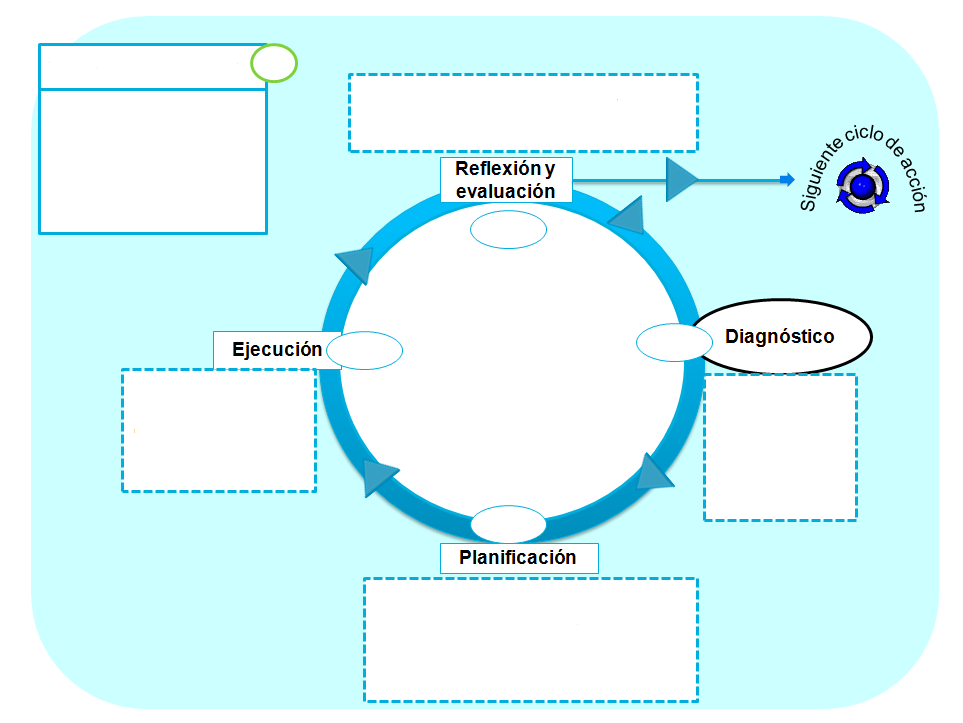 Primer Ciclo de AcciónEl primer ciclo de acción desarrollado en la Universidad José Antonio Páez  se llevó a efecto desde el 18 de agosto de 2014 hasta el 30 de noviembre del mismo año, en las cuatros fases correspondientes: diagnóstico, planificación, ejecución y reflexión, se realizó con el fin de determinar acciones para lograr el objetivo específico número 1 del plan, el cual reza como sigue: “Gestionar la revisión curricular del Plan de Estudios de la Carrera de Derecho para superar el vacío curricular existente (ubicar la asignatura de metodología de Investigación en el Noveno semestre)”.Este primer Ciclo de Acción se identificó con la letra “A”. A continuación se muestra la esquematización de este ciclo.PRIMER CICLO “A”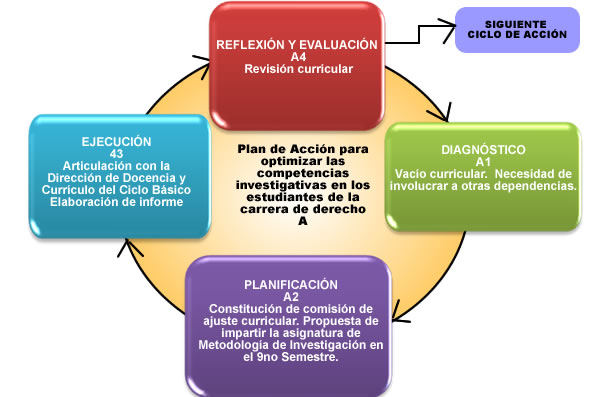 Diagrama 2: Primer Ciclo de Acción.  Fuente: La Autora  (2016)Fase de DiagnósticoVisión conclusiva de las notas de campo: Vacío en la malla curricular, necesidad y acción	El análisis interpretativo de las notas de campo llevadas en este momento de la IAP, mostró como hallazgo las condiciones en que la población estudiantil recibe la formación requerida para elaborar sus trabajos de investigación. Uno de los hechos más contundentes develados en esta fase de diagnóstico consiste en  un vacío en la malla curricular originado en el quiebre producido por la circunstancia sobrevenida en el orden en el  cual se obliga al estudiante a cursar  la asignatura de metodología de la investigación en el segundo semestre y  es  en los últimos semestres cuando vuelven a retomar la labor investigativa al realizar sus trabajos de grado o Clínicas Jurídicas. Ante la mirada de los pares y de las autoridades universitarias, esta situación pertenece a la tradición curricular de la carrera y no tendría mayor repercusión en la prosecución de los estudios, mucho menos en la calidad del perfil del egresado. Sin embargo, los testimonios de los participantes dieron el efecto de la radiografía que mostraba el interior de una estructura fracturada que primero le brinda una frágil pasada por conceptos de metodología de la investigación sin anclajes para vislumbrar como enfrentarse a un proceso de investigación del cual sería responsable para llegar a buen término; y que luego lo interpone en un silencio con seis semestres de duración, durante los cuales no vuelve a escuchar ninguna palabra relacionada con el tema de investigación. Es luego, cuando ya se acerca el tan esperado momento para terminar la carrera, cuando lo someten a aligerar el paso para que presente un trabajo de investigación: innovador en el tema, impecable en la metodología y preciso en la entrega.Como resultado del diagnóstico con los pares y los estudiantes, se propone como acción, en aras de optimizar las competencias investigativas de los estudiantes, una revisión curricular lo cual constituye la planificación del este ciclo de acción. Esta situación se corrobora en la revisión de los planes de estudio de la carrera de Derecho, realizada por la docente investigadora. Fase de PlanificaciónDentro de esta fase de planificación se acordó la revisión curricular en articulación con la Dirección de Docencia y Currículo del Ciclo Básico. Para llevar a efecto tal revisión, se instauró una comisión conformada por: Decano/a de la Facultad de Ciencias Políticas y Jurídicas de UJAPRepresentante de la Coordinación Docente de Facultad de Ciencias Políticas y Jurídicas de UJAPRepresentante de la Coordinación de PasantíaDocentes y Tutores del Área de InvestigaciónEl estudio y consideración de la situación curricular tuvo como objetivo hacer un análisis contextualizado de la ubicación de la Asignatura Metodología de Investigación. Este análisis vislumbró la necesidad de  cambiar la ubicación curricular,  de manera de que sea impartida la asignatura mencionada  en el Noveno Semestre de la carrera de Derecho  con el fin de que los estudiantes puedan tener continuidad en su formación, para  garantizar la el aprendizaje de conocimientos adecuados, referente a conceptos y términos básicos propios de la materia investigativa. De igual forma, dentro de las actividades puestas  en práctica,  se cuenta con la realización de un informe pormenorizado de la situación de deficiencia de los estudiantes de la carrera de Derecho. 	Dentro de esta perspectiva,  la comisión realizó el estudio en función de:Estudio de la ubicación en la malla curricular de la de la Asignatura Metodología de Investigación la Facultad de Ciencias Políticas y Jurídicas de UJAP según el Plan de Estudios.Se aplicó el Instrumento para la Deconstrucción Curricular, con los siguientes indicadores: Competencias (objetivo terminal), Unidad, Indicadores de logro (objetivos específicos), Niveles (complejidad) y Observaciones.Una vez realizada la deconstrucción, se describieron los aspectos concernientes a las competencias de la asignatura, las cuales responden a: competencias de la unidad curricular, competencias previas, unidades vinculadas con la asignatura, necesidad de la competencia, correlato en el perfil, saberes necesarios para el desarrollo de la competencia (conceptual, procedimental y actitudinal), indicadores de logro, trascendencia del aprendizaje y aportes para la redefinición del perfil.Fase de EjecuciónEl volumen o cantidad de información obtenida en el proceso de investigación cualitativa requiere de un procesamiento de reducción de la información antes, durante y después (Rusque, 1999) a fin de examinarla y contextualizarla. En razón de ello, en este ejercicio de IAP se ha realizado la categorización con efectos de concentrar la posición expresada por los informantes en tres niveles, hasta llegar a definición contextual. A continuación presenta la categorización de las respuestas registradas luego dela aplicación del instrumento Guion de entrevista (Cuadro 3) de recolección de información, correspondiente al primer nivel de análisis. Cuadro 7.Reducción de información de entrevistasFuente: La Autora (2016)Proceso de Categorización	Aunque con el establecimiento de las subcategorías se inicia el proceso de categorización, con la incorporación de las categorías y la unidad de análisis en un cuadro de  doble entrada se profundiza en un segundo nivel, lo cual posibilita la reflexión más allá de la apariencia (Beltrán, 1991). En el cuadro siguiente, se transcurre por tres momentos: criterio emergente, finalidad y contribución; cada uno de ellos agrupa una conceptualización de los estudiantes sobre la investigación en la universidad.	El criterio emergente señala aspectos que definen el proceso de investigación en el ámbito universitario; la finalidad, recoge las opiniones relacionadas con el “para que” de la investigación en los estudios de formación universitaria, y el último, contribución, se apega a las consideraciones que tiene el estudiante acerca de lo que la investigación como proceso y como producto le aporta en lo académico y en su proyección laboral.	A partir de la interpretación descrita, en el cuadro se retoma la su subcategorización, sigue la categoría con la cual se amplía el enclavado teórico, hasta lograr el agrupamiento interpretativo que permite el surgimiento de la unidad de análisis.Cuadro 8.Resumen de categorías del primer ciclo de acciónFuente: La Autora (2016)Definición de Unidades de AnálisisPara arribar al tercer nivel del análisis como procedimiento interpretativo,  se presenta la definición de las unidades emergentes en consonancia con el contexto social de esta IAP. La exhaustividad en la estructuración revela la realidad que circunda la investigación como actividad, como proceso, como producto y como manera de apropiarse del conocimiento; hasta el punto de ser considerada un instrumento social. Veamos. Cuadro 9. Definición contextual de las unidades de análisisFuente: La Autora (2016)Fase de EvaluaciónVisión conclusiva de las notas de campo: Autoproyección para la investigación Durante esta fase del primer ciclo de acción la reflexión condujo hacia el sentir de los estudiantes sobre su propia preparación, la importancia del tiempo dedicada a ella, el valor del acompañamiento docente y la urgencia de verla más allá de una o dos asignaturas. Cada punto se focalizaba en que la actividad de investigación no puede verse aislada porque rompería con la visión holística de su índole y que abordarla desde un pináculo es también desnaturalizarla. Vale destacar que solo se pudo proponer la constitución de la comisión para el ajuste curricular, quizá este hecho no corresponde con las expectativas iniciales en el Plan de Acción, no obstante se observó  receptividad para llevar a cabo la misma.Una visión de conjunto de las categorías derivadas de este momento investigativo se muestra en el esquema relacional  presentado a continuación.Diagrama 3. Perspectiva holística de la investigación en los estudiantes. Fuente: La Autora (2016)Reflexiones sobre el Primer Ciclo de AcciónLa formación en investigación requiere de un proceso sostenido y constante con los estudiantes, producto de un proceso en el cual el  involucrado  se proyecte en su rol de profesional  investigador, crítico, autogestor, generador de desarrollo, capaz de interactuar en equipo con personas de otros saberes y de proponer alternativas con argumentación y espíritu de ayuda hacia el ser humano y el entorno. Apuntar a este propósito implica políticas y estrategias para fomentar  el trabajo integrado hacia el logro de estos propósitos.Ahora bien, si realmente existe la intención de institucionalizar la investigación y estimularla en la Universidad José Antonio Páez, es necesario que se dé la puesta en marcha de esos conocimientos adquiridos en aras de su consolidación. Por lo que es necesaria una revisión curricular a través de una comisión que,  teniendo como fuente la información obtenida en el diagnóstico, represente la actitud ante la ejecución del primer ciclo de este Plan de Acción. Como resultado de la reflexión y las demás fases se propone la constitución de una comisión que analice  el ajuste curricular de la Asignatura de Metodología de la Investigación, ya que en el periodo académico  I - 2014 se analizaron documentos y una serie de observaciones  recogidas por la investigadora de forma sistemática, sobre las propias manifestaciones de los participantes. En esta última Unidad de Análisis la docente investigadora decide diseña el segundo ciclo de acción  con los aportes obtenidos durante el primer ciclo. Segundo Ciclo de AcciónEl segundo Ciclo de Acción, se desarrolló desde el 01 de noviembre de 2014 hasta el 15 de diciembre del mismo año, en correspondencia con el objetivo específico número 2 del plan acción que busca “Integrar  las líneas de investigación de la cátedra de sociología jurídica en la realización de las clínicas jurídicas”, ya que se determinó en el diagnóstico que es  coadyuvante en el empeño de optimizar las competencias investigativas de los estudiantes de la carrera de Derecho. En razón a ello, se planteó la construcción de las líneas de investigación potenciales de la cátedra, en consenso con los profesores adscritos a la misma con  en base en los temas desarrollados por ellos.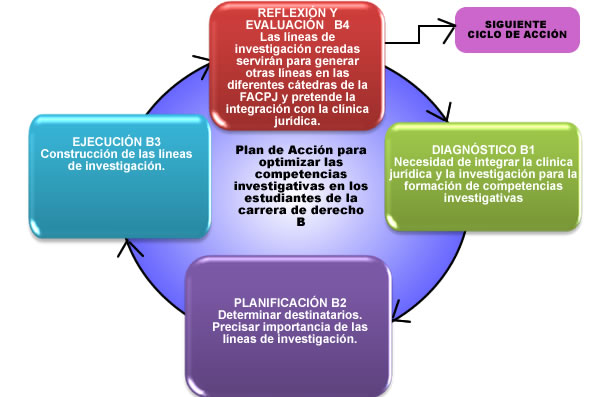 Diagrama 4: Segundo Ciclo de Acción. Fuente: La Autora (2016)Fase de DiagnósticoVisión conclusiva de las notas de campo: Integración para la investigación 	El segundo Ciclo de Acción estará identificado con la letra “B”. Para ello, se desarrolló el espiral de investigación-acción propuesto por Kemmis y Mctaggart (1992) constituida por las fases de: diagnóstico cuya principio unificador parte de la reflexión del ciclo anterior en el cual  se develó la necesidad de integrar la clínica jurídica y la investigación para la formación de competencias investigativas en los estudiantes de la carrera de Derecho; planificación, que consistió en la elaboración de las líneas potenciales de investigación de la Cátedra  Sociología Jurídica;  ejecución, en la que se evidenció la puesta en marcha de las  acciones para integrar la clínica jurídica y las líneas de investigación para la formación de competencias investigativas en los estudiantes de la carrera de Derecho; y evaluación , reflexión final con el análisis de los resultados de la ejecución. (Ver Diagrama 4)Fase de PlanificaciónVisión conclusiva de las notas de campo: Arquitectura para la inauguración investigativa en la UJAPUna vez realizada la fase del diagnóstico  o análisis de la realidad, se inició con la elaboración de las líneas de investigación de la Cátedra de Sociología Jurídica.  Esta fase integra las siguientes actividades:Establecer a los destinatarios: que en este caso serán todos los estudiantes que trabajen temas que están relacionados con la asignatura de Sociología Jurídica como: niños niñas y adolescentes, participación ciudadana, derechos de las personas con discapacidad, violencia de género hacia la mujer.Precisar la importancia de las líneas de investigación en la Cátedra de Sociología Jurídica. La discusión generó posturas que determinaron la influencia organizativa que ejerce la línea de investigación para estructurar el tema, los objetivos, el enfoque y la metodología en los trabajos.Esbozar el proceso de elaboración de las líneas de investigación en la Cátedra de Sociología Jurídica. Este punto se convirtió en el foco de interés para el desarrollo de la discusión documental  que se presenta a continuación como aspecto recursivo caracterizador de la IAP.Proceso de Construcción de las Líneas de InvestigaciónLíneas de Investigación Barreras (2006), señala que, una línea de investigación  “implica el reconocimiento de aspectos fundamentales, la identificación de áreas temáticas y la precisión de aspectos de interés particular y cosa importante la visualización y despliegue de las potencialidades investigativas que se presentan, a fin de ser percibida cualquier realidad desde la perspectiva de la ciencia y del conocimiento” (p.45). Para lograr su fin, las líneas de investigación deben cumplir  ciertos requerimientos: a) estar relacionadas con su naturaleza, propósito y razón de ser del contexto profesional  u organizacional donde se originen; b)  tener pertinencia institucional, corresponder formalmente a la institución  y obedecer a los propósitos fundamentales ; c) presentar coherencia  y logicidad entre los diferentes proyectos  e investigaciones que conforman la línea; d) permitir identificación y despliegue de la potencialidad investigativa; e) tener propósito de continuidad.; f)ser flexibles la investigación sigue su mismo curso y, en oportunidades incorpora nuevas investigaciones. g) propiciar la conexión inter y transdisciplinaria  con diferentes investigadores, redes, eventos de estudio y áreas temáticas; h)  estar soportadas en una estructura organizacional  dinámica, fluida, que conecte coordinadores de líneas con responsables de investigaciones y coordinadores de departamento, y remita al ente encargado de coordinar la investigación dentro de la institución. (Barrera,  2006,  p.46) Indudablemente las líneas matrices de investigación, juegan un papel fundamental para la planificación de la actividad académica en general, deben crearse en el seno de la institución para identificar áreas temáticas en las que se quiere y se necesita  efectuar el ejercicio investigativo; es decir, tan importantes son en un contexto universitario, que no puede existir un divorcio de las actividades investigativas  con la actividad de planificación  de la universidad.Una vez identificadas las líneas matrices de investigación de la Facultad, corresponde determinar las líneas potenciales de investigación, las cuales tal como lo afirma Barreras (2006) “se logra definiendo temas, tópicos y los eventos dignos de tener en cuenta  para eventuales desarrollos investigativos, según cada línea matriz” (p. 48). Se denominan líneas potenciales porque desarrollan el potencial de las líneas matrices, enriqueciéndolas y profundizando en los tópicos o temas de interés.Diagrama 5. Sinergia de las líneas de investigación. Fuente: Barrera Morales, 2006. (Adaptación Franco, 2016).Partiendo de la sinergia que debe existir entre las líneas matrices y potenciales, de acuerdo con los criterios generales  de interrelación y tomando en cuenta las líneas de conocimiento de la carrera de Derecho, se han determinado diversas áreas conforme  al dominio teórico-práctico de las diferentes ramas de la ciencia jurídica, especialmente en las áreas de Derecho Público; Derecho Privado; Derecho Procesal Civil, Laboral, Penal y Administrativo; Derecho Penal; Filosofía; Derecho Educativo; Docencia o Investigación  Universitaria.Bajo estos criterios, la revisión del Reglamento de Pasantías de la Carrera de Derecho de la UJAP (2002)  establece dos líneas de trabajo: Línea de trabajo de una práctica forense o administrativa y Línea de trabajo de una clínica jurídica. Con respecto, a la Clínica Jurídica, es una modalidad de pasantía diseñada con la finalidad de prestar asesoría y orientación social gratuita a la comunidad de ciudadanos, como mecanismo democratizador de las vías de acceso a la justicia formal y de paz en nuestro país, como expresión práctica de la búsqueda del bien común, como fin ulterior del derecho, líneas  de trabajo que no se encuentra en vinculación con las líneas matrices ni tampoco  existen líneas potenciales que direccionen mejor la labor investigativa en  los tópicos sociales existiendo una necesidad institucional de crear unas líneas potenciales con pertenencia social y  que responda a los intereses de los estudiantes.Constructo teórico para las Líneas Potenciales de la Cátedra de Sociología Jurídica	La autora como valor agregado a la investigación, elabora la propuesta de creación de las líneas potenciales de investigación en la Cátedra de Sociología Jurídica en aras de que surjan áreas temáticas  de interés para los estudiantes y para las propias unidades académicas. Estas temáticas permitirán  ser una vía para el estudio de problemas socioeconómicos, políticos, culturales que favorezcan ese desarrollo integral de los estudiantes.	La construcción de la líneas potenciales de investigación de la Cátedra de Sociología Jurídica, es  necesarias para dar comienzo al ciclo de acción, ya que en el  reconocimiento de la situación, se  develó la necesidad institucional de la creación de las líneas potenciales sustentándose la misma, en la Resolución de la sesión del Consejo Universitario de la Universidad José Antonio Páez, así mismo la institución tiene la obligación de trazar estrategias para establecer un proceso investigativo sistemático, entendiéndose como aquellas que estimulen las gestión del conocimiento, para la producción intelectual y la visibilidad de dicha producción.Origen de las Líneas de InvestigaciónDiagrama 6. Origen de las Líneas de Investigación. Fuente: Labrador, 2000. (Adaptación de Franco, 2016)	En este sentido, la creación de las mismas serán producto  del entorno y de las expectativas propias de los integrantes (Decana, Coordinador de pasantías, profesores y estudiantes) fortaleciéndose los espacios de construcción de saberes. Al respecto, como lo señala Bayley (1995) las líneas de investigación demuestran…niveles de concreción y especificidad que señalan problemas concretos (teóricos y prácticos) cuya necesidad de ser resueltos es evidente y de alguna manera requerida por un sector del entorno (científico, social, educativo, empresarial) y para el cual aún sino se tiene el personal formado será necesario buscar vías para lograrlo, una línea se plasma en uno  o varios proyectos. (p.98)	Lo que significa, que las líneas potenciales de investigación fijan una directriz para realizar el quehacer investigativo en una determinada área, por lo que, se realiza la propuesta de las líneas de investigación potenciales de la Cátedra de Sociología Jurídica las cuales se orientan a la atención de las distintas problemáticas de carácter práctico y teórico vinculadas al áreas de conocimiento de sociología jurídica guardando una pertinencia institucional y también social.Descripción de las Líneas Potenciales de Investigación	Se definen como temáticas transversales en atención a las unidades académicas y al contexto de estudio; se proponen las siguientes sin que aplique ningún orden,  jerarquía o correlato, para la Cátedra de Sociología Jurídica:Derechos humanos, democracia, medio ambiente.Seguridad ciudadana, derecho a la igualdad y no discriminación, estudios de la violencia.Derecho a la seguridad ciudadana.Conflictividad, control social formal y derecho a la justicia.Conflictividad, control social informal, derecho a la democracia participativa.Esta organización en áreas no constituye una estructura cerrada o limitada, ya que una vez  presentado los proyectos podrán abrirse tantas áreas como sea posible sustituyéndose o transformándose en función de los resultados de las investigaciones que se desarrollen o de nuevas situaciones que se presenten en el campo de la investigación y en las teorías que le sirven de fundamento. (Chacín y Briceño, 1998) Fase de EjecuciónVisión conclusiva de las notas de campo: Asumiendo las ventajas de las Líneas Potenciales de InvestigaciónComo ventaja medular tenemos  que una vez creadas las líneas de investigación, se logrará la vinculación con la clínica jurídica  lo que permitirá crear espacios para la investigación, una investigación científica direccionada hacia la triada: Universidad-Sociedad-Formación Profesional. Aunado a esto, las líneas de investigación potencial de la Cátedra de Sociología Jurídica de la Facultad de Ciencias Políticas y Jurídica de la UJAP, reúne las subsiguientes  ventajas, tal como lo enlista Barrera (2006):Permite identificar las áreas temáticas fundamentales  de interés de un investigador, institución o contexto por medio de las líneas matrices.Propicia la orientación de la pragmática investigativa, según los requerimientos del contexto  o de la institución.Organiza la actividad creadora de la investigación y potencia su desarrollo.Propicia la continuidad investigativa.	De lo cual se desprende la importancia de contar  con las líneas potenciales,  siendo las mismas las que permitirán que la formación de los estudiantes sea integral y establecer ejes de formación que permitan la resolución de problemas sociales con adecuadas herramientas metodológicas, que les ayudaran a desarrollar nueva competencias. Reflexiones sobre el Segundo Ciclo de Acción	Se persigue con la creación de las líneas de investigación en la Cátedra de Sociología Jurídica que  sirvan de guía para la creación de otras líneas en las diferentes cátedras que conforman la Facultad de Ciencias Políticas y Jurídicas. Una vez creadas estas líneas se aplicará como proyecto piloto por la investigadora en el cuarto ciclo de acción donde se pretende la integración de la misma con la clínica jurídica. Con esto busca  la docente investigadora proponer nuevas acciones con el objeto de lograr esta transformación positiva en las competencias investigativas de los estudiantes de la carrera de derecho.Tercer  Ciclo de AcciónEl tercer ciclo de acción se desarrolló desde el 15 de febrero de 2015 hasta el 30 de julio del mismo año, a continuación se presentara la formación  investigativa de los docentes que realizan funciones de tutores técnicos de manera que en ese proceso de realización de la clínica jurídica el docente este dotado de competencias investigativas lo que redundará en un mejor resultado en sus clínicas jurídicas.En el marco de este ciclo de acción se propone la formación de los tutores técnicos también en tutores metodológicos,  lo cual se traducirá  en una mejor guiatura al momento de realizar el Trabajo de Grado/Clínica Jurídica, es por ello que el estudiante ya no tiene que  adicionalmente a las asesorías semanales que realiza con su tutor técnico acudir a asesorías con el tutor metodológico en las cuales la espera resulta agotadora pues solo existe un tutor metodológico para todos los estudiantes de noveno y décimo.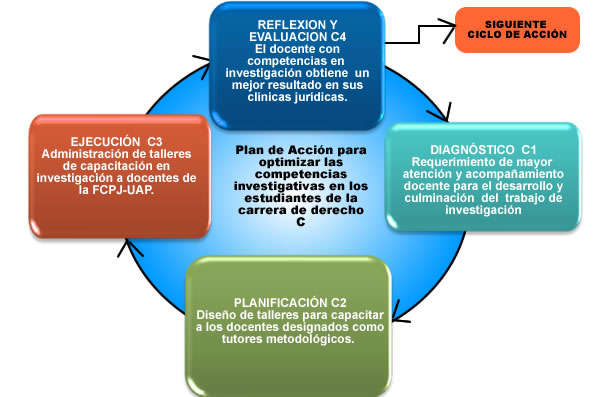 Diagrama 7: Tercer Ciclo de Acción. Fuente: La Autora (2016) Fase de DiagnósticoEste diagnosticó surge  de la observación y conversación con los pares donde se evidenció que no existía en algunos casos formación investigativa, todo ello dificultaba el avance de los estudiantes en la realización de la clínica jurídica, correcciones de título, objetivos general y especifico  en los últimos días de entrega final de las mismas. En este sentido, pensando en la integración de las clínicas jurídicas con las líneas potenciales de cada cátedra surge a manera de solventar dicha situación descrita, el diseño de talleres para los docentes/tutores técnicos de la cátedra de sociología jurídica. Fase de PlanificaciónLa realización de talleres de formación de tutores metodológicos por parte de los docentes que son  designados como tutores técnicos, busca la consolidación de herramientas investigativa para guiar al estudiante y  la  consecuente materialización de la clínica jurídica. Todo ello, parte de la reflexión de la práctica docente relacionada a la experiencia en investigación donde se requiere aportar herramientas  para el desarrollo de mayores habilidades y competencias de investigación tanto en docentes como en estudiantes. En el caso del docente, el diseño de este taller pasa por abordar y fortalecer las cualidades personales de los docentes como investigadores entendiendo que no es un proceso solamente teórico.	La duración de este taller de “Capacitación de Tutores Metodológicos” que en una primera fase comprende solo la Facultad de Ciencias Jurídicas y Políticas comprende cinco (05) semanas con seis docentes adscritos a la cátedra de sociología jurídica siendo la estructura curricular del curso la siguiente:	“LA CAPACITACION DE TUTORES METODOLOGICOS”TALLER: “Capacitación de tutores metodológicos”DURACIÓN: 5 semanasFECHA:FACILITADORA: PRESENTACIÓNHoy en día se hace necesario que los estudiantes desarrollen competencias investigativas para darle solución  a los problemas que se presentan en sus contextos sociales, familiares y laborales en razón  a ello, se hace necesario la formación de los docentes que realizan labores de tutorías para que no solo orienten a los estudiantes desde lo técnico dada su especialidad o área de conocimiento sino también desde el punto de vista metodológico.De allí que el propósito de este taller  sea dotar a los docentes de la Facultad de Ciencias Políticas y Jurídicas de conocimientos en materia de metodología de la investigación.Objetivo General:Capacitar a los docentes  designados por  especialidad, como tutores metodológicos. Objetivos Específicos:1. Socializar los conocimientos y vivencias previas de los docentes/tutores en cuanto a la investigación.2. Actualizar a los docentes/tutores sobre la importancia de las tutorías metodológicas como herramienta para la resolución de problemas sociales3. Reconocer obligaciones y responsabilidades de los docentes/tutores.4. Valorar la actuación de los docentes/tutores  a través de casos prácticos.PARTICIPANTES: 6 docentes.EVALUACION: Auto-evaluación y Coevaluación.CREDENCIAL: Certificado- Aprobado.“LA CAPACITACION DE TUTORES METODOLOGICOS”CRONOGRAMA “LA CAPACITACION DE TUTORES METODOLOGICOS”ESTRUCTURA CURRICULAR DEL CURSO15 HORAS ACADEMICAS“LA CAPACITACION DE TUTORES METODOLOGICOS”RESULTADOS ESPERADOS•	INSTITUCIONAL1.	La capacitación de inicialmente veinticinco (25) docentes adscritos a la Facultad de Ciencias Políticas y Jurídicas lo que  traerá como resultado la formación y la concreción de lo estipulado en el en el presente Plan de Acción en cuanto a la formación permanente en metodología de a investigación siendo  más eficaces  en su actuación como tutores.2.	Elevar la calidad de su actuación  como docentes/tutores.3.	Impacto académico-social  al formarse como docentes/tutores•	COMUNIDAD  E INSTITUCIONES EDUCATIVAS    Un egresado altamente formado para darle resolución a las problemáticas sociales y laborales.Fase de EjecuciónDentro de la fase de ejecución se propone la implantación de dichos talleres y la ampliación a toda la planta profesoral de la Facultad de Ciencias Jurídicas y Políticas y posteriormente a todas las Facultad que conforman la Universidad José Antonio Páez.Cuarto Ciclo de Acción	En el cuarto Ciclo de este  plan de acción desarrollado, se buscó la integración de la clínica jurídica con las líneas de investigación  las actividades emergentes que surgieron como parte de la transformación positiva de los protagonistas de la acción esta la elaboración de su clínica jurídica como una base investigativa creada y que fortalecerá   la cátedra de sociología jurídica.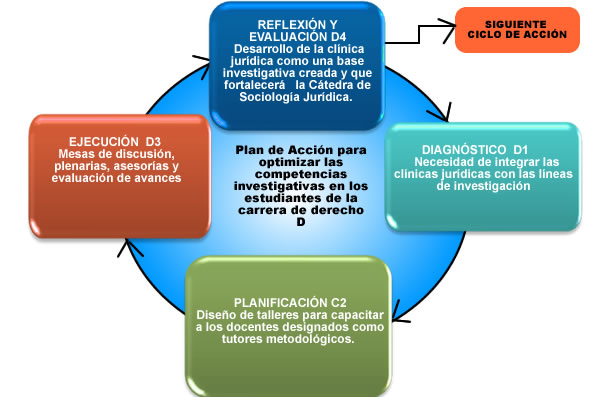 Diagrama 8: Cuarto Ciclo de Acción. Fuente: La Autora (2016)Cuarto Ciclo de AcciónFase de DiagnósticoPartiendo de las deficiencias observadas en los estudiantes se buscó direccionar mejor su labor investigativa creando las líneas de investigación en la cátedra de sociología jurídica desarrolladas en el segundo ciclo de acción y que sirve de base para la integración de las mismas en este ciclo con el trabajo de Grado/Clínica JurídicaTodo ello con el fin, de acuerdo a Chacín y Briceño (1993) que el conocimiento en la sociedad actual sea  un recurso altamente significativo, donde las instituciones educativas tengan el compromiso de impulsar de una manera constante y permanente la generación de nuevos conocimientos que permitan ir modificando las estructuras de la sociedad y con ello ser parte de esa dinámica social. De igual forma, esa creación de una sociedad del conocimiento de acuerdo a Tobón y otros (2006) solo se dará si surge una gestión de calidad de las universidades lo cual en muchas tímidamente se está promoviendo siendo uno de los factores la escasa investigación y falta de relevancia de la investigación para resolver los problemas sociales  y empresariales. En este sentido,  se hace necesario un cambio dentro de la forma como se asume la labor investigativa,  cobrando a través de dicha integración mayor  significación la formación de los estudiantes como investigadores y el impacto social de  sus proyectos En este orden de ideas, la autora se alinea en el criterio de los mencionados autores cuando se sostiene que la investigación  debe estar enfocada  a crear y desarrollar nuevos conocimientos que contribuyan a la ciencia y a la sociedad estando los espacios universitarios obligados a formar nuevos investigadores, incluir y consolidar la formación investigativa dentro de la misma formación profesional y orientar la docencia desde la investigación. Fase de PlanificaciónEs indudable, que para lograr la mencionada  integración la universidad debe dotarse de una estructura, una base para que los estudiantes puedan acceder al saber estableciendo estrategias para responder a ese pensamiento crítico, en donde se obtenga la formación de profesionales que no solo estén en condiciones de resolver problemas que surgen en las tecnologías existentes, sino que puedan establecer nuevos problemas y a la vez nuevas soluciones por lo que las líneas potenciales aquí adquiere gran pertinencia.Es entonces como a partir de un proceso dialógico, el estudiante va autogestionar y administrar su conocimiento orientándolo hacia una pertinencia institucional y social en base a las líneas de investigación sirviendo como guía para las demás investigaciones. En este sentido, se trabajó con las líneas Derechos humanos, democracia, medio ambiente y Seguridad ciudadana, derecho a la igualdad y no discriminación, estudios de la violencia.Fase de EjecuciónEn esta fase de ejecución la autora con su experiencia como tutora técnica y metodológica oriento en los semestres II-2013 y I-2014 (primer grupo) I-2014 y II-2014 (segundo grupo) la formación investigativa de los estudiantes a través de la integración de sus clínicas con las líneas potenciales ya creadas para la cátedra de sociología jurídica.Para ello, se agruparon a los estudiantes de acuerdo al tema a abordar y se adscribieron a cada línea potencial las asesorías tanto metodológicas como desde el punto de vista técnico se realizaban dos (02) veces por semana lo que permitía avanzar  y consolidar competencias investigativas en ellos producto de la retroalimentación sobre la elaboración del planteamiento del problema, los objetivos de investigación de acuerdo al tipo de investigación a desarrollar y las bases teóricas.. Fase de Evaluación y ReflexiónLa fase de evaluación y reflexión se produce en los semestres I-2014 y II-2014 donde se realiza la defensa oral de las clínicas jurídicas y se presenta el resultado de esa integración clínica jurídica-líneas de investigación.Reflexiones sobre Cuarto Ciclo de AcciónEs importante señalar que los estudiantes que iniciaron la elaboración de las  clínicas jurídicas  el proceso de integración resulto ser altamente positivo y con resultados ya tangibles de su formación en el noveno semestre pues en dicho semestre se avanzó con respecto a anteriores en la elaboración de las mismas, el estudiante asumía las observaciones de forma rápida e incluso en muchos casos ya con la asesoría se aclaraban las dudas y se sino se realizaban correcciones en muy pocas la que daban a lugar.Diagrama 9: Reflexión y Evaluación en los Cuatro Ciclos de Acción. Fuente: La Autora  (2016)ESCENARIO VMOMENTO DE DISCUSIÓN TEÓRICA	La investigación científica es una búsqueda planificada y sistemática de conocimientos o confirmaciones dentro del campo de la ciencia, (Tamayo y Tamayo, 2001)  de ahí su importancia para quienes hacen o utilizan la ciencia. Bajo esta línea, la investigación es un proceso que implica el empleo del método científico a fin de obtener información relevante y fehaciente sobre un determinado fenómeno con el propósito de entender, verificar, corregir o utilizar el conocimiento ya establecido, con lo que se genera, un nuevo saber. La universidad, como organismo rector de la educación, la cultura y la ciencia, configura un ámbito ideal para el desarrollo de la investigación científica. La actividad de investigación, dentro de este espacio, tiene como propósito producir la información necesaria para introducir mejoras en la calidad de vida de la población (Mejías, 2009). Bajo estos preceptos, la investigación científica es un proceso cuidadosamente dirigido, formal, sistemático e intensivo, estrechamente vinculado con la teoría y la praxis. La investigación estudiantil es parte esencial en el proceso formativo en el pregrado, puesto que constituye una actividad inherente al desarrollo curricular de cada carrera universitaria. Por eso, en el plan de estudios de cada programa académico, se incluye una serie de cursos, cuyo fin es garantizar la formación de los estudiantes en los aspectos epistemológicos y metodológicos básicos del proceso investigativo, así como otras actividades tendentes a desarrollar el espíritu investigativo en el estudiantado, el cual culmina con un ejercicio de investigación como requisito académico, al final de la carrera. De hecho, los conocimientos afianzados en las asignaturas vinculadas con la labor investigativa  aportan  una contribución a la formación crítica y  conducen la focalización hacia la objetividad (Cuadro 7). Una mirada de la investigación universitaria como materia de formación, deja ver  tres rasgos principales. Primero,  es dinámica, porque no se limita al aprendizaje de las verdades heredadas sino que permite nuevas verdades, que, incluso, cuestionan las tradicionales; es pluralista, porque se niega a pretender que las respuestas son únicas y establecidas, y, por último, es formativa ya que instaura, en el estudiante, la noción de que todo está por hacer y lo impulsa a empezar a hacerlo. Esta noción se confirma con la percepción  que en torno a la investigación poseen los informantes ya que para ellos es  “el epicentro que los vincula con la realidad por el hecho de que su desarrollo comprende asumir posiciones que conlleven a la solución de problemas gracias a la aplicación de conocimientos, técnicas, estrategias y análisis de la información”. (Cuadro 9)La observación participante durante los cuatros ciclos de acción ejecutados  en este ejercicio investigativo, incita a que veamos la actividad científica  bajo una perspectiva amplia a fin de pasearse en los diferentes conceptos imbricados. Empecemos por el conocimiento científico se caracteriza por estar basado en la experiencia, ser verificable por otros y concuerda con la realidad del objeto y no como alguien desearía que fuese; por estas razones, es objetivo. También, es sistemático y meditado, porque se obtienen gracias a procedimientos metódicos y organizados; tanto la  búsqueda como los  resultados tienden a la construcción de ideas racionalmente ordenadas dentro de una totalidad. Además, es falible porque  reconoce su propia capacidad de equivocarse, de cometer errores, y en consecuencia de autocorregirse y de pretender conclusiones  absolutas o definitivas, aunque luego puedan ser sometidas a nuevas revisiones. Igualmente, el conocimiento científico es racional; en efecto, utiliza la razón para llegar a sus resultados, combinando el uso de conceptos, juicios y razonamientos. Finalmente, es general porque se preocupa por conseguir que cada conocimiento parcial sirva como vínculo para adquirir una comprensión de mayor alcance, y acumulativo porque parte del conocimiento establecido previamente y sirve de fundamento a otros. Según Arias (2004), la investigación puede desarrollarse en dos dimensiones: el descubrimiento de algún aspecto de la realidad o la producción de algún conocimiento, el cual puede estar dirigido a incrementar los postulados teóricos de una determinada ciencia (investigación pura o básica); o puede tener una aplicación inmediata en la solución de problemas prácticos (investigación aplicada).Ahora bien,  en la universidad se construye  un científico real  que es parte de una comunidad en cuyo seno se formó y en la cual repercuten los efectos de sus hallazgos, que no son de ninguna manera única ni excepcional; sino producto de la  evolución del conocimiento y de la historia particular del estudioso. Tal como ocurre en la UJAP,  en las que sus protagonistas señalan que la investigación es una “Vía para la obtención de conocimientos y de soluciones y una oportunidad para la sistematicidad y rigurosidad”. (Cuadro 8)Según Pérez- Rancel (2001), no se puede concebir la actividad científica sólo en función de las necesidades de los investigadores individuales, hay una coherencia psico-socio-cultural, en el que los modos de interdependencia, imprimen finalidad y direccionalidad a las reglas establecidas. Además, constituye la síntesis compleja de las exigencias del sistema. El trabajo científico es planificado, histórico; pero, a su vez, es colectivo, regido por principios que dan cuenta de hechos observados, en medio de una colectividad jerarquizada. Estos procesos generales se desarrollan en la sociedad en su conjunto y se repiten a través de lo particular y lo singular. El trabajo de investigación, en las instituciones universitarias, es, a riesgo de caer en reiteraciones impertinentes, un requisito indispensable que debe presentar todo el cuerpo estudiantil al finalizar el décimo semestre de su carrera para aprobar la asignatura trabajo especial de grado (TEG). En consecuencia, desde el seno de los grupos de discusión conformados en los distintos ciclos de acción, se advierten sobre el divorcio entre la teoría y la praxis en esta institución (Diagrama 9) y, se reconoce que si bien los estudiantes demuestran conocimientos sobre la investigación como por el hecho de que presentan su trabajo final como requisito de grado, tienen dificultades para abordar los temas, elaborar los informes de investigación y mantener la coherencia en el trabajo. (Cuadro 8). En este orden de ideas, llaman la atención que se asignen profesores a encargarse de la asignatura TEG que fungen como  tutores que, en muchos casos, son incompetentes en el área de la investigación, puesto que no manejan o desconocen tanto las líneas como las políticas de investigación de la FCPJ-UJAP, amén de las carencias de conocimientos especializados, y la manifiesta falta de motivación que raya en una indiferencia contagiosa, puesto que genera un efecto en cadena, que se desprende de la cúspide de la montaña universitaria y se extiende hasta los pies de la misma, los estudiantes del pregrado.Otra de las deficiencias que le atribuyen a la investigación en el pregrado, es su desvinculación con el contexto laboral, producto de la pluralidad de criterios en torno a las líneas de investigación. (Cuadro 9) El estado anárquico que impera en torno a éstas, en las distintas cátedras, no es más que un reflejo de la problemática producto de la falta de políticas investigativas que respondan a las necesidades de los estudiantes y del colectivo como beneficiarios finales. Con su inobservancia, se influye negativamente en el desarrollo de esta actividad y se le resta pertinencia social a la misma. Lo que, evidentemente, repercute en el estudiantado, promoviendo una actitud de franca apatía, que se refleja en una débil motivación de logro, ya que el impulso de superación en relación con altos criterios de excelencia no encuentra reforzadores extrínsecos en el entorno que conviertan en una fuerza positiva el hacer personal aguijado por los intereses intrínsecos del individuo, cuyo fin último es el hacer social. El trabajo de investigación en el pregrado universitario promueve la cohesión de grupo. la búsqueda del conocimiento científico no es una labor que se realice en solitario, es, más bien, una actividad que demanda el esfuerzo mancomunado de un grupo de individuos con intereses específicos afines.de aquí, nuestra insistencia en que la investigación en el ámbito universitario, contemple estrategias metodológicas que impliquen la interacción grupal. El profesor como mediador del proceso de aprendizaje debe, desde la negociación, planificar actividades cooperativas, que involucren a todos sus estudiantes en el proceso de investigación, a fin de contribuir con el desarrollo de una conciencia crítica en ellos. (Cuadro 9) De esta manera, cooperar con la formación de un individuo comprometido con lo social, consciente de que el saber científico es el resultado de la acción recíproca de la evolución del conocimiento humano, producto del trabajo colectivo y el esfuerzo particular del investigador.ESCENARIO VIMOMENTO REFLEXIVO FINAL La transformación de la calidad educativa en el ámbito de la formación en investigación es una labor que va más allá de un período académico, del trabajo de un docente en el aula, de la revisión de referencias para consolidar un marco teórico; debe responder a una política institucional que arrope todo el quehacer educativo universitario. Cuando  comencé a estructurar mi trabajo de investigación lo visualicé como una realidad inmediata relacionada estrictamente con la cotidianidad de mis encuentros con los estudiantes y sus circunstancias personales de investigación, pero luego  la ejecución de cada plan de acción llevó a construir una visión amplia y profunda del significado del proceso formativo en el área de investigación. El desarrollo de la investigación unió  dos aspectos del perfil del educador universitario: la práctica docente y la investigación educativa. Ambos aspectos se relacionan con el  educador comprometido, promoviendo a la docente investigadora a recorrer una auténtica observación participante que facilitaba la actuación en los dos roles, el de  investigación y  el de docencia.Con respecto al rol de investigador, fue notable observar cómo los estudiantes consideraron, al inicio de la investigación, que  el trabajo de grado o Clínica Jurídica, como se denomina en la carrera de Derecho en la Facultad de Ciencias Jurídicas y Políticas de la Universidad José Antonio Páez,  constituye, en su opinión,  un obstáculo para el logro de su proyecto de vida; sin embargo, también fue notorio que la experiencia resulta aún más difícil cuando  algunos profesores que ejercen la función de tutores no poseen la experiencia ni de investigar ni de ejercer su rol con propiedad. Esto hace que el proceso de tutoría en la elaboración de la clínica jurídica sea considerado como complejo y difícil de alcanzar. Una de las razones para ello es la cantidad de explicaciones, reducidas a aspectos formales y elementos teóricos, los cuales, al no estar acompañados de la práctica, como ocurre con el taller vivencial propuesto, resulta en contenidos que no son comprendidos debido a la falta de ejemplos en el área de formación de los estudiantes, en principio.   En este contexto,  la investigación es reducida a la literatura o bibliografía sobre temas y tópicos en los cuales se emplea un metalenguaje propio de la asignatura,  por lo que resultan  inalcanzables para los estudiantes si no se socializan  los conocimientos y vivencias previas entre los tutores e investigadores.  Surge la dicotomía literatura vs práctica, lo cual lleva a generar un ambiente donde la productividad científica que demanda todo proceso investigativo se ve limitado a las teorías, lecturas  y escritos sobre éstas en el marco de situaciones problemáticas que el investigador novel no es capaz de articular. Al no desarrollarse competencias investigativas en los estudiantes, no se fortalece el  intelecto por lo que las lecturas y escritos serán solo la repetición de ideas ya reseñadas por otros investigadores, sin nuevos aportes. En esencia, no se cumple el propósito de Wilhelm von Humboldt al  incorporar al proceso universitario la investigación.  Contrario a la situación real, la misión de las instituciones universitarias debe orientarse hacia la generación de nuevos conocimientos. Con esto, se busca que en la construcción de la Clínica Jurídica, los estudiantes apliquen el método científico más allá de la confirmación de teorías y de la repetición de sus pasos para producir repeticiones de saberes. Por lo contrario, estos deben ser puestos en práctica para fortalecer la heurística y potenciar la investigación en la universidad a través de unidades de investigación y especialmente de la concreción de las líneas de investigación en los productos investigativos que serán posibles solo sí los aprendices desarrollan competencias investigativas propias de las áreas de conocimiento en que se están formando. En el caso concreto de esta investigación, se pretende, a través de la propuesta de la investigadora, crear espacios para la generación de nuevos conocimientos que permitan dar respuesta, dentro del marco institucional, a problemas y necesidades que, a su vez, converjan en progreso desde las líneas de investigación de la Cátedra de Sociología Jurídica en la  carrera de Derecho de la Universidad José Antonio Páez. Es por esto que el rol de investigador en  la educación universitaria debe asumirse más que con responsabilidad, con criterio profesional y rigurosidad académica, factores que deben ser impulsados desde las unidades y cátedras que potencian la investigación a través de sus programas, de la formación académica de su personal docente y principalmente, de las propuestas de profesores y estudiantes, que a partir de sus prácticas y experiencias, posibilitan que las actividades investigativas sean el producto del desarrollo de competencias investigativas por parte de quienes, en conjunto, las aplican en la redacción de un trabajo de investigación. Solo así, se estará cumpliendo la premisa de que la investigación es un proceso educativo que enriquece los  saberes tanto  del estudiante como de los docentes. Es por ello que la propuesta de la realización de talleres de formación de tutores metodológicos por parte de los docentes que son designados como tutores técnicos busca la consolidación de esas herramientas investigativas para guiar al estudiante en la materialización de la Clínica Jurídica, ya que de esta forma, se propician espacios para la generación de nuevos conocimientos como resultado de la interacción y vivencias entre los docentes. Se busca que los profesionales, además, de apropiarse de los contenidos que se proponen,  se vean fortalecidos en su quehacer profesional y por ende, podrán formar a los nuevos profesionales, consolidando competencias orientadas desde y hacia la investigación. Con respecto al rol de la  docencia, es notable que el conocimiento  de las herramientas para la investigación   y sensibilización de los estudiantes ante el problema de la formación en el área investigativa recae directamente en la actividad del docente en el aula universitaria, con todas las unidades curriculares vinculadas con esta área y también con las políticas que active la institución. La praxis del docente implica organizar los conocimientos de una manera  que  puedan ser facilitados y hacer la reflexión sobre lo acontecido dentro del salón de clases, lo que implica un hacer sobre las bases;  un saber a fin de dar respuesta a las exigencias de la dinámica del profesional del  Derecho que debe fortalecer su ejercicio profesional fundamentado en el proceso investigativo. A pesar de que resultó un trabajo arduo y de logros, que a veces parecían menores, la experiencia resultó plenamente satisfactoria para quien hoy escribe estas líneas. Con este tenor,  se presentan las consideraciones finales en la dimensión pedagógica, metodológica y teórica. En cuanto a la Dimensión Pedagógica	El conocimiento  de las herramientas para la investigación   y sensibilización de los estudiantes ante el problema de la formación en el área investigativa recae directamente en la actividad del docente en el aula universitaria, con todas las unidades curriculares vinculadas con esta área y también con las políticas que active la institución. La praxis del docente implica organizar los conocimientos de una manera  que  puedan ser facilitados y hacer la reflexión sobre lo acontecido dentro del salón de clases, lo que implica un hacer sobre las bases un saber a fin de dar respuesta a las exigencias de la dinámica del profesional del  Derecho que debe fortalecer su ejercicio profesional fundamentado en el proceso investigativo. En cuanto a la Dimensión MetodológicaLa sistematización que exige el rigor científico de la investigación cualitativa, guía al investigador a construir experiencias dentro del marco de la observación, la comprensión y en este caso particular la transformación positiva en cuanto a las posiciones construidas en cada participante que incursiona en una carrera universitaria, particularmente con aquellos que se forman en profesiones que se desenvuelven en el libre ejercicio y en la mayoría de los casos, no responden a lineamientos institucionales de cumplimiento de informes de investigación para subir de escalafón, tal como los profesionales del Derecho. La investigación acción participante permitió a la docente investigadora integrar docencia, investigación y gerencia en la innovación, comprensión y reflexión constante para lograr la deseada eficacia de la acción transformadora, permitiendo no sólo estimular el automejoramiento docente en pro de un mejor sistema educativo que alcance los requerimientos que exige la sociedad de estos tiempos,  sino  también estudiantes críticos y concentrados ante la evolución de su propio aprendizaje. Es menester resaltar la importancia de la democratización educativa en el aula, fomentando el desarrollo de la participación justa de cada uno de los protagonistas. Ahora es fácil para la docente investigadora pensar en ciclos, fases y momentos, como las tres vertientes de un proceso único que se desmembra para el análisis y se torna como único para el observador participante y para el docente, emergiendo de allí el docente que observa,  investiga y demuestra la transformación positiva de sus estudiantes. REFERENCIASAkyeampong, E. (1998). Tiempo presente. (Traducción libre). Universidad de Harvard, Departamento de Estudios Africanos y Afroamericanos. Cambridge, Massachusetts. Estados Unidos de América.Almidón, I. (2014).Universidad, investigación y desarrollo de la sociedad peruana. Iberoamérica divulga. Red Iberoamericana de comunicación y divulgación científica. Disponible en: http://www.oei.es/divulgacioncientifica/?Universidad-investigacion-yArias, F. (2004). El proyecto de investigación. Introducción a la metodología científica. Caracas: Episteme.Ausubel, D. (2000). Adquisición y retención del conocimiento. Barcelona España: Paidós.Balbo, J. (2004). Formación de Competencias Investigativas, un nuevo reto en las Universidades. [Edición Electrónica]. http://www.ucv.ve/fileadmin /user_upload/ vrac/ documentos/ Curricular_ Documentos/ Evento/ Ponencias/Balbo__josefina.pdf. [Consulta: 2013, febrero 8].Barrera, M. (2006). Líneas de Investigación. Caracas: Ediciones Sypal.Beltrán, M. (1991). La realidad social. Madrid: Tecnos.Bunge, M. (1980).Epistemología. Barcelona, España: Ariel. Carretero, M. (1993). Desarrollo cognitivo y procesamiento de la información, en constructivismo y educación. Disponible en: https://crentuxver.wordpress.com.Carretero, M. (1999). Constructivismo y Educación. Buenos Aires: Aique.Constitución de la República Bolivariana de Venezuela (1999). Gaceta oficial No 5908. Caracas.De La Torre De la Torre, S. y Barrios Ríos, O.  (2000).  Una propuesta innovadora de formación integral para la universidad del siglo XXI. Barcelona: Octaedro Editorial.Durant, M. y Naveda, O. (2012).Transformación Curricular por Competencias en la Educación Universitaria bajo el enfoque Ecosistémico Formativo. Venezuela: Ediciones  FUNDACELAC. Elliott, J. (2000). El cambio educativo desde la Investigación Acción. Madrid: Ediciones Morata. Chacín, M. y Briceño M. (2001). Cómo generar líneas de Investigación. Universidad Experimental Simón Rodríguez. Caracas: Publicaciones del Decanato de Postgrado.Gascón,  Y. (2008) El síndrome de Todo Menos Tesis  “TMT” como factor influyente en la labor investigativa. Revista COPÉRNICO. Año V. N° 9. Julio – Diciembre. Universidad de Oriente, Núcleo Monagas. Kemmis, S y Mactaggart, R.  (1992). Cómo planificar la investigación-acción. Barcelona - España:  Laertes.Kuhn, T.S. (2002). The Structure of Scientific  Revolutions.  Londres: The University of Chicago Press.Le Boterf,G. (2001). Ingeniería de las Competencias. Barcelona- España: Ediciones   Gestión 2000.Ley Orgánica de Educación. (1980). Gaceta Oficial Nº 2635. Extraordinario del 26 de Julio. Caracas.Ley de Universidades. (1970) Gaceta Oficial Nº 1429. Extraordinario del 08 de Septiembre. Caracas.Mckernan, J. (2001). Investigación – acción y currículum. Madrid: Morata Martínez, M. (2009). Ciencia y arte en la metodología cualitativa. México: Trillas.Martínez, M. (2010). La investigación cualitativa etnográfica en educación. Manual Teórico práctico. México: Trillas.Mejías, t. (2009). La Investigación en La Facultad de Ciencias en la Educación desde la perspectiva estudiantil en dos momentos históricos – sociales. Revista Ciencias de la Educación. Segunda Etapa 
Vol. 19 - Número 33 - Enero - Junio 2009.p.p 90-118.Pérez-Rancel, M. (2001). El investigador científico y los grupos que favorecen su acción. En: Revista de la Facultad de Medicina. V 24 N°.1. Caracas: Universidad Central de Venezuela, Facultad de Medicina. Rodríguez, Y. (2013). La investigación universitaria en Venezuela: Una función relegada. Universidad Nacional Experimental Rómulo Gallegos. Disponible en: http://serytiempouniversitario.blogspot.com/2013/02/la-investigacion-universitaria-en.html.Rojas, B. (2010). Investigación cualitativa fundamentos y praxis. Caracas: Fedupel.Rojas, B. (2007).Investigación Cualitativa. Fundamentos y Praxis. Caracas: FEDUPEL.Rusque, A. (1999) De la Diversidad a la Unidad en la Investigación Cualitativa. Caracas: Vadell Hermanos.Tamayo y Tamayo, M. (2001). El proceso de investigación científica. México: Limusa.Taylor, S. J. y Bogdan, R. (1990). Introducción a los métodos cualitativos de investigación. Buenos Aires: PAIDÓS.Tobón, S; Rial Sánchez, A;  Carretero, M.A y García, J. A. (2006). Competencias, Calidad y Educación Superior.                   Bogotá: Cooperativa Editorial Magisterio.Tobón, S; Pmienta, J. y García Fraila, J.A. (2010). Secuencias didácticas: aprendizaje y evaluación de competencias. México D.F.: Pearson.Tuning (2003). Informe Final, Fase Uno. Madrid: Universidad de Deusto.Tunnermann, J. (2003). La Universidad Latinoamericana ante los Retos del Siglo XXI.  Santiago de Chile: UDUAL.UNESCO. (2009). Conferencia Mundial sobre la Educación Superior en el Siglo XXI: Visión y Acción. La nueva dinámica de la Educación Superior. Paris.SESIÓNFECHAHORAASUNTOOBSERVACIÓN119-08-20153:00 pmDefinir objetivos y plan de trabajoAjuste de propósitos primarios y secundarios227-08-20153:00 pmRevisión momento NormativoAmpliar bases legales326-10-20153:00 pmRevisión Plan de AcciónHacer correcciones para la entrega 413-12-20153:00 pmRevisión de ciclo unoHacer correcciones525-02-20169:00 amRevisión de ciclo dos Hacer Reflexiones finales625-04-169:00 amRevisión de ciclo tres y cuatroHacer correcciones725-07-163:00 pmRevisión finalHacer correcciones finales y trabajar en la presentaciónpp.Índice  de Diagramas ………………………………………………………….Índice  de Diagramas ………………………………………………………….viiiÍndice de Cuadros………………………………………………………………Índice de Cuadros………………………………………………………………ixResumen………….………………………………………………....................Resumen………….………………………………………………....................xAbstract………………………………………………………………………..Abstract………………………………………………………………………..xiIntroducción…………………….……………………………………………..Introducción…………………….……………………………………………..1ESCENARIOSESCENARIOSI.- MOMENTO REFLEXIVO INICIALI.- MOMENTO REFLEXIVO INICIALContexto Situacional……………………………………………………..Contexto Situacional……………………………………………………..3Contexto de Investigación………………………………………………..Contexto de Investigación………………………………………………..4Ámbito de Estudio……………………………………………………….Ámbito de Estudio……………………………………………………….5Clarificación de la Situación Problemática………………………………Clarificación de la Situación Problemática………………………………6Propósitos de la Investigación……………………………………………Propósitos de la Investigación……………………………………………13Propósito Primario……………………………………………………….Propósito Primario……………………………………………………….13Propósitos Secundarios…………………………………………………...Propósitos Secundarios…………………………………………………...13Justificación de la Investigación…………………………………………Justificación de la Investigación…………………………………………13II.- IMPLICACIONES TEORICASII.- IMPLICACIONES TEORICASAntecedentes……………………………………………………………Antecedentes……………………………………………………………15Referentes Teóricos………………………………………………………Referentes Teóricos………………………………………………………17Referentes Legales……………………………………………………….Referentes Legales……………………………………………………….21Glosario de Términos…………………………………………………….Glosario de Términos…………………………………………………….24III.-MOMENTO NORMATIVOIII.-MOMENTO NORMATIVOPlanificación y Diseño del Plan Acción………………………………….Planificación y Diseño del Plan Acción………………………………….26Selección de la Solución a Implantar……………………………………Selección de la Solución a Implantar……………………………………26Diseño del Plan de Acción………………………………………………Diseño del Plan de Acción………………………………………………27Objetivos del Plan de Acción…………………………………………….Objetivos del Plan de Acción…………………………………………….28Fundamentación Metodológica del Plan de Acción……………………..Fundamentación Metodológica del Plan de Acción……………………..28Enfoque Epistemológico…………………………………………………Enfoque Epistemológico…………………………………………………28Paradigma de la Investigación…………………………………………..Paradigma de la Investigación…………………………………………..29Método…………………………………………………………………...Método…………………………………………………………………...29Unidad ………………………………………………………………….Unidad ………………………………………………………………….30Sujeto de Estudio……………………………………………………….Sujeto de Estudio……………………………………………………….30Técnicas e Instrumentos de Recolección de Información………………..Técnicas e Instrumentos de Recolección de Información………………..31Observación Participante…………………………………………………Observación Participante…………………………………………………32La Entrevista …………………………………………………………….La Entrevista …………………………………………………………….32Grupo Nominal………………………………………………………….Grupo Nominal………………………………………………………….33Análisis de Contenidos…………………………………………………...Análisis de Contenidos…………………………………………………...34Procesamiento de la Información………………………………………...Procesamiento de la Información………………………………………...35IV.- MOMENTO OPERATIVOIV.- MOMENTO OPERATIVO Primer Ciclo de Acción ………………………………………………… Primer Ciclo de Acción …………………………………………………37 Fases de Diagnostico…………………………………………………… Fases de Diagnostico……………………………………………………38 Fases de Planificación…………………………………………………... Fases de Planificación…………………………………………………...39 Fase de Ejecución……………………………………………………….. Fase de Ejecución………………………………………………………..40 Proceso de Categorización……………………………………………… Proceso de Categorización………………………………………………43 Definición de Unidad de Análisis………………………………………. Definición de Unidad de Análisis……………………………………….46 Fase de Evaluación……………………………………………………… Fase de Evaluación………………………………………………………47           Reflexiones sobre el Primer Ciclo de Acción………………………………….           Reflexiones sobre el Primer Ciclo de Acción………………………………….48Segundo Ciclo de Acción………………………………………………...Segundo Ciclo de Acción………………………………………………...49 Fases de Diagnostico………………………………………………….… Fases de Diagnostico………………………………………………….…50 Fases de Planificación…………………………………………………... Fases de Planificación…………………………………………………...50 Proceso de Construcción de las Líneas de Investigación…………….…. Proceso de Construcción de las Líneas de Investigación…………….….51Fase de Ejecución………………………………………………………...Fase de Ejecución………………………………………………………...55          Reflexiones sobre el Segundo Ciclo de Acción…………………………………          Reflexiones sobre el Segundo Ciclo de Acción…………………………………56Tercer Ciclo de Acción………………………………………………….Tercer Ciclo de Acción………………………………………………….57 Fases de Diagnostico………………………………………………….… Fases de Diagnostico………………………………………………….…58 Fases de Planificación…………………………………………………... Fases de Planificación…………………………………………………...58Fase de Ejecución………………………………………………………...Fase de Ejecución………………………………………………………...62Reflexiones sobre el Tercer Ciclo de Acción…………………………………Reflexiones sobre el Tercer Ciclo de Acción…………………………………62Cuarto Ciclo de Acción …………………………………………………...Cuarto Ciclo de Acción …………………………………………………...62 Fases de Diagnostico………………………………………………….… Fases de Diagnostico………………………………………………….…63 Fases de Planificación…………………………………………………... Fases de Planificación…………………………………………………...64Fase de Ejecución………………………………………………………...Fase de Ejecución………………………………………………………...65           Reflexiones sobre el Segundo Ciclo de Acción………………………………           Reflexiones sobre el Segundo Ciclo de Acción………………………………65V.- MOMENTO DE DISCUSIÓN TEÓRICAV.- MOMENTO DE DISCUSIÓN TEÓRICA         Momento de Discusión Teórica…………………………………………..         Momento de Discusión Teórica…………………………………………..67VI.- MOMENTO REFLEXIVO FINALVI.- MOMENTO REFLEXIVO FINAL          Momento Reflexivo Final……………………………………………….          Momento Reflexivo Final……………………………………………….72REFERENCIAS………………………………………………………………REFERENCIAS………………………………………………………………77ANEXOS………………………………………………………………………ANEXOS………………………………………………………………………AEntrevista semiestructurada realizada a los estudiantesÍndice de DiagramasÍndice de Diagramaspp.123456789Marco situacional de diagnosis………………………………………...Primer ciclos de acción………………………………………………...Perspectiva holística de la investigación en los estudiantes……………Segundo ciclo de acción………………………………………………..Sinergia de las líneas de investigación…………………………………Origen de las Líneas de Investigación…………………………………Tercer ciclo de acción………………………………………………….Cuarto ciclo de acción………………………………………………….Reflexión y Evaluación en los Cuatro Ciclos de Acción………………83848495254576366CUADROSCUADROSpp.12Compendio de diagnosis de los estudiantes de la UJAP, área investigativa………………………………………………………………Técnicas e Instrumentos…………………………………………………..7313Modelo Guía de Observación…………………………………………….32456789Modelo Guía de Entrevista……………………………………………….Modelo de la guía instrumental…………………………………………..Cronograma de Actividades para el Desarrollo del Plan de Acción……...Reducción de información de entrevistas………………………………...Resumen de categorías del primer ciclo de acción……………………….Definición contextual de las unidades de análisis………………………..333435414446Título de la investigación: COMPETENCIAS INVESTIGATIVAS: UN DESAFÍO EN LA FORMACIÓN DE LA CLÍNICA JURÍDICAAutora: Ginoid Franco                                                     Tutora: Brígida SánchezTítulo de la investigación: COMPETENCIAS INVESTIGATIVAS: UN DESAFÍO EN LA FORMACIÓN DE LA CLÍNICA JURÍDICAAutora: Ginoid Franco                                                     Tutora: Brígida SánchezTítulo de la investigación: COMPETENCIAS INVESTIGATIVAS: UN DESAFÍO EN LA FORMACIÓN DE LA CLÍNICA JURÍDICAAutora: Ginoid Franco                                                     Tutora: Brígida SánchezContexto: Encuentros académicos Cátedra Sociología JurídicaParticipantes: Estudiantes de Pasantía ( 9no y 10mo semestre), docentes (Facultad de Ciencias Políticas y Jurídicas UJAP ), docente  investigadoraFecha: febrero-marzo 2014Técnicas aplicadas: Grupo focal/ grupo nominalInstrumento de resumen de plenaria: Matriz FODA Contexto: Encuentros académicos Cátedra Sociología JurídicaParticipantes: Estudiantes de Pasantía ( 9no y 10mo semestre), docentes (Facultad de Ciencias Políticas y Jurídicas UJAP ), docente  investigadoraFecha: febrero-marzo 2014Técnicas aplicadas: Grupo focal/ grupo nominalInstrumento de resumen de plenaria: Matriz FODA Contexto: Encuentros académicos Cátedra Sociología JurídicaParticipantes: Estudiantes de Pasantía ( 9no y 10mo semestre), docentes (Facultad de Ciencias Políticas y Jurídicas UJAP ), docente  investigadoraFecha: febrero-marzo 2014Técnicas aplicadas: Grupo focal/ grupo nominalInstrumento de resumen de plenaria: Matriz FODA Necesidades/DebilidadesNecesidades/DebilidadesNecesidades/DebilidadesCausasCausasSubcausas1Vacío en la malla curricularAusencia de contenidos estructurados en unidades curriculares para adquirir y desarrollar conocimientos en el área de investigación.Deficiente utilización de bibliografía científica actualizada.2Falta de integración de las Clínicas Jurídicas con las líneas de investigación.No existe una direccionalidad  investigativa tanto en el estudiante como en la coordinación de pasantías.3Poca formación en el área de investigación de los docentes que son asignados como tutores técnicos.Percepción desfavorable hacia la labor investigativa por parte de los estudiantes.Escasa  asesoría en lo metodológicoTítulo de la investigación: COMPETENCIAS INVESTIGATIVAS: TÍTULO DE LA INVESTIGACIÓN: COMPETENCIAS EN INVESTIGACIÓN: UN DESAFÍO EN LA FORMACIÓN DE LA CLÍNICA JURÍDICAAutora: Ginoid Franco                                                   Tutora: Brígida Sánchez Título de la investigación: COMPETENCIAS INVESTIGATIVAS: TÍTULO DE LA INVESTIGACIÓN: COMPETENCIAS EN INVESTIGACIÓN: UN DESAFÍO EN LA FORMACIÓN DE LA CLÍNICA JURÍDICAAutora: Ginoid Franco                                                   Tutora: Brígida Sánchez Título de la investigación: COMPETENCIAS INVESTIGATIVAS: TÍTULO DE LA INVESTIGACIÓN: COMPETENCIAS EN INVESTIGACIÓN: UN DESAFÍO EN LA FORMACIÓN DE LA CLÍNICA JURÍDICAAutora: Ginoid Franco                                                   Tutora: Brígida Sánchez TécnicasInstrumentosAplicación en las Fases del ProyectoObservación ParticipanteNotas de campo, con énfasis en el entorno y momento de cada una de las notas.DiagnósticoPlanificaciónAplicación/ejecuciónAnálisis de ContenidoRevisión del informe preliminar de las clínicas jurídicas.PlanificaciónEntrevistaGuion de entrevistas,  se desarrollaron durante la fase de reflexión en cada uno de los ciclos y su registro se presenta incluido en la nota de campo.DiagnósticoTécnica de grupo nominalGuion de observación, contribución directa en la contextualización de la problemática.DiagnósticoTítulo de la investigación: COMPETENCIAS INVESTIGATIVAS: UN DESAFÍO EN LA FORMACIÓN DE LA CLÍNICA JURÍDICATítulo de la investigación: COMPETENCIAS INVESTIGATIVAS: UN DESAFÍO EN LA FORMACIÓN DE LA CLÍNICA JURÍDICAAutora: Ginoid FrancoTutora: Brígida SánchezAspectos  a observarAspectos  a observarInteracción generada a partir de la entrega y revisión del informe preliminar.Trabajo colaborativoCompetencias investigativas en los estudiantes.Interacción generada a partir de la entrega y revisión del informe preliminar.Trabajo colaborativoCompetencias investigativas en los estudiantes.Título de la investigación: COMPETENCIAS INVESTIGATIVAS: UN DESAFÍO EN LA FORMACIÓN DE LA CLÍNICA JURÍDICATítulo de la investigación: COMPETENCIAS INVESTIGATIVAS: UN DESAFÍO EN LA FORMACIÓN DE LA CLÍNICA JURÍDICAAutora: Ginoid FrancoTutora: Brígida SánchezTemas de Entrevista Temas de Entrevista Visión ante la investigación.Conocimiento en el ámbito metodológico.Visión del acompañamiento docente en la realización de la clínica jurídica.Visión ante la investigación.Conocimiento en el ámbito metodológico.Visión del acompañamiento docente en la realización de la clínica jurídica.Título de la investigación:  COMPETENCIAS INVESTIGATIVAS: UN DESAFÍO EN LA FORMACIÓN DE LA CLÍNICA JURÍDICATítulo de la investigación:  COMPETENCIAS INVESTIGATIVAS: UN DESAFÍO EN LA FORMACIÓN DE LA CLÍNICA JURÍDICAAutora: Ginoid FrancoTutora: Brígida SánchezEvaluación de  competencias investigativasEvaluación de  competencias investigativasInforme preliminar entregado en el noveno semestre por los estudiantes.Estructura investigativa.Tipo de investigación.Uso de referencias bibliográficasManejo de los proceso básicos de realización del clínica jurídica.Informe preliminar entregado en el noveno semestre por los estudiantes.Estructura investigativa.Tipo de investigación.Uso de referencias bibliográficasManejo de los proceso básicos de realización del clínica jurídica.Título de la investigación: COMPETENCIAS INVESTIGATIVAS: TÍTULO DE LA INVESTIGACIÓN: COMPETENCIAS EN INVESTIGACIÓN: UN DESAFÍO EN LA FORMACIÓN DE LA CLÍNICA JURÍDICAAutora: Ginoid Franco                                                      Tutora: Brígida SánchezTítulo de la investigación: COMPETENCIAS INVESTIGATIVAS: TÍTULO DE LA INVESTIGACIÓN: COMPETENCIAS EN INVESTIGACIÓN: UN DESAFÍO EN LA FORMACIÓN DE LA CLÍNICA JURÍDICAAutora: Ginoid Franco                                                      Tutora: Brígida SánchezTítulo de la investigación: COMPETENCIAS INVESTIGATIVAS: TÍTULO DE LA INVESTIGACIÓN: COMPETENCIAS EN INVESTIGACIÓN: UN DESAFÍO EN LA FORMACIÓN DE LA CLÍNICA JURÍDICAAutora: Ginoid Franco                                                      Tutora: Brígida SánchezTítulo de la investigación: COMPETENCIAS INVESTIGATIVAS: TÍTULO DE LA INVESTIGACIÓN: COMPETENCIAS EN INVESTIGACIÓN: UN DESAFÍO EN LA FORMACIÓN DE LA CLÍNICA JURÍDICAAutora: Ginoid Franco                                                      Tutora: Brígida SánchezACCIÓNFECHACICLOASPECTO TRANSFORMADORConstitución de comisión de ajuste curricular. 14-11-2014PrimeroIntegración para el logroProponer  impartir la asignatura de Metodología de Investigación en el 9no Semestre30-11-2014PrimeroAdecuación al contexto de necesidadesConstrucción de las líneas de investigación.05-12-2014SegundoVisualización y despliegue de las potencialidades Administración de talleres de capacitación en investigación a docentes de la FCPJ-UAP.21-07-2015TerceroProducción orientadaActividades de organización, proyección, programación y divulgación de investigación estudiantil.         08-12-2015CuartoArticulación  institucionalTítulo de la investigación:  COMPETENCIAS INVESTIGATIVAS: UN DESAFÍO EN LA FORMACIÓN DE LA CLÍNICA JURÍDICAAutora: Ginoid Franco                                   Tutora: Brígida SánchezTEXTOS DE ENTREVISTASTítulo de la investigación:  COMPETENCIAS INVESTIGATIVAS: UN DESAFÍO EN LA FORMACIÓN DE LA CLÍNICA JURÍDICAAutora: Ginoid Franco                                   Tutora: Brígida SánchezTEXTOS DE ENTREVISTASTítulo de la investigación:  COMPETENCIAS INVESTIGATIVAS: UN DESAFÍO EN LA FORMACIÓN DE LA CLÍNICA JURÍDICAAutora: Ginoid Franco                                   Tutora: Brígida SánchezTEXTOS DE ENTREVISTASTópicos: Conocimiento en el ámbito  de Metodología de la Investigación: Importancia de su inclusión  en el pensum de estudiosPreparación en  el área Concepción de investigaciónTópicos: Conocimiento en el ámbito  de Metodología de la Investigación: Importancia de su inclusión  en el pensum de estudiosPreparación en  el área Concepción de investigaciónTópicos: Conocimiento en el ámbito  de Metodología de la Investigación: Importancia de su inclusión  en el pensum de estudiosPreparación en  el área Concepción de investigaciónINFORMANTE TESTIMONIO PERSONALSUBCATEGORÍA1La investigación es importante en la formación  académica de cualquier carrera porque contribuye a la formación crítica y objetiva del alumno, permitiéndole adquirir los conocimientos y estrategias necesarias para que  uno después lo  sepa aplicar y pueda hacerlo.La actividad de investigación  radica en la búsqueda de conocimientos, lo que implica indagar sobre interrogantes, soluciones, utilizar adecuadas técnicas de recolección de datos, informaciones y temas en específico, y realizar reflexiones,  el análisis, parafraseo, y hacer el síntesis al respecto de los mismos.Contribución a la formación críticaFocalización hacia la objetividadAdquisición de conocimientosAdquisición de habilidadesPosibilidades de aplicaciónCamino hacia el conocimientoIndagación fundamentadaBúsqueda de solucionesRigurosidad y sistematicidadOportunidad de estructuración2La preparación o específicamente las clases nos lleva a  elaborar el trabajo final y se supone que cuando hacemos eso  ya tenemos suficiente conocimiento teórico y podemos llevarlo a la práctica.La percepción que yo tengo de la investigación es la que se vio en clases.Preparación con objetivoAdquisición de conocimientosPosibilidades de aplicaciónVisión construida a partir de las clases3Lo que vimos en clases de la materia investigación sí prepara para la investigación debido a que se basa en una inducción y orientación durante la realización del trabajo científico, además de que un estudiante universitario ya debe tener la capacidad para realizar un trabajo de investigación debido a la base obtenida durante el bachillerato, lo que mejoraría aún más la experiencia sería una mayor disponibilidad de tiempo o dedicación a la hora de orientar al alumno por parte del profesor encargado de impartir la asignatura.  Se trata sobre esa labor de indagar sobre algún tema en específico a través de los distintos medios o métodos necesarios para llegar a una conclusión. Confirmación del poder de preparación de las clases para la investigaciónAdquisición de  conocimientosAcompañamiento para la realización del trabajoUso de base del bachilleratoNecesidad de mayor atención para el estudianteLabor de indagaciónPráctica de métodosElaboración de productos4A mi me parece que lo que nos dan en esas materias de investigación deberían mejorarlo porque son insuficientes en cuanto a la instrucción y la pedagogía impartida por los profesores de dicha asignatura.Todo lo que se pueda aprender en investigación es muy importante dentro del ámbito de todas las carreras Mejoras en las asignaturas del área de investigaciónContenidos insuficientes Mejoras en el desempeño docenteRelevancia de la investigación en todas las carreras5Yo creo en esas materias hay que hacer una revisión del programa y del contenido porque existe un gran déficit de conocimientos, los cuales son necesarios para la elaboración de un proyecto En mi opinión la investigación es una herramienta fundamental  para la adquisición de conocimientos, recolección de datos y búsqueda de solucionesRevisión del programaRevisión de contenidosDeficit de conocimientosPreparación necesaria para la elaboración de producto finalHerramienta para la adquisición de conocimientosHerramienta para la obtención de informaciónHerramienta para adquirir conocimientosHerramienta para soluciones6La investigación  es una materia más práctica que teórica, por lo que se necesita hacer practicar o plantear un modelo claro donde el estudiante se pueda guiarEs la resolución o análisis de un conflicto en concretoPreponderancia en la prácticaNecesidad de modelo de aplicaciónVisión utilitariaConcreción de solución7No muchaAusencia de concepciónDebilidad de criteriosCRITERIO EMERGENTESUBCATEGORÍACATEGORÍAUNIDAD DE ANÁLISISCRITERIO EMERGENTEContribución a la formación críticaFocalización hacia la objetividadAdquisición de conocimientosAdquisición de habilidadesPosibilidades de aplicaciónImportancia en la formación crítica del estudianteContribución en la formación del pensamiento objetivoFORMACIÓN CONTINUA Y SISTEMÁTICA CON OBTENCIÓN DE PRODUCTOFINALIDADPreparación con objetivoAdquisición de conocimientosPosibilidades de aplicaciónConfirmación del poder de preparación de las clases para la investigaciónAdquisición de  conocimientosAcompañamiento para la realización del trabajoUso de base del bachilleratoNecesidad de mayor atención para el estudianteRevisión del programaRevisión de contenidosDéficit de conocimientosPreparación necesaria para la elaboración de producto finalPreponderancia en la prácticaNecesidad de modelo de aplicaciónAusencia de concepciónDebilidad de criteriosFormación sistemáticaAdquisición de conocimiento y habilidadesPerspectiva de aplicaciónUso de modelosRequerimiento de atención al estudianteDebilidad en la formaciónFORMACIÓN CONTINUA Y SISTEMÁTICA CON OBTENCIÓN DE PRODUCTOPreparación con objetivoAdquisición de conocimientosPosibilidades de aplicaciónConfirmación del poder de preparación de las clases para la investigaciónAdquisición de  conocimientosAcompañamiento para la realización del trabajoUso de base del bachilleratoNecesidad de mayor atención para el estudianteRevisión del programaRevisión de contenidosDéficit de conocimientosPreparación necesaria para la elaboración de producto finalPreponderancia en la prácticaNecesidad de modelo de aplicaciónAusencia de concepciónDebilidad de criteriosCONTRIBUCIÓNCamino hacia el conocimientoIndagación fundamentadaBúsqueda de solucionesRigurosidad y sistematicidadOportunidad de estructuraciónVisión construida a partir de las clasesLabor de indagaciónPráctica de métodosElaboración de productosRelevancia de la investigación en todas las carrerasHerramienta para la adquisición de conocimientosHerramienta para la obtención de informaciónHerramienta para adquirir conocimientos Herramienta para solucionesVisión utilitariaConcreción de soluciónVía para la obtención de conocimientos y de solucionesOportunidad para la sistematicidad y rigurosidadProducciónImportancia en todas las carrerasVÍA PARA OBTENER CONOCIMIENTOS Y SOLUCIONAR PROBLEMAS IMPORTANTE EN TODO PROFESIONALUNIDAD DE ANÁLISISDEFINICIÓN CONTEXTUALFORMACIÓN CONTINUA Y SISTEMÁTICA CON OBTENCIÓN DE PRODUCTOLos conocimientos en el área de investigación se obtienen gracias a la aplicación de contenidos formativos durante toda la vida académica, que impliquen la integración de la objetividad y la criticidad para que el estudiante los adquiera y también desarrolle habilidades y destrezas en el manejo de los métodos. A su vez, deben funcionar para la resolución de problemas en la práctica, de la mano con un proceso reflexivo derivado de una inducción acertada en procesos de indagación, técnicas de manejo de información, herramientas de pesquisa Así, la capacidad para investigar no se logra con una o dos asignaturas, sino que requiere de un proceso de formación continuo y sistemático desde el principio de la carrera hasta llegar a la obtención de un producto de investigación en el cual se muestre la solución de un problema.VÍA PARA OBTENER CONOCIMIENTOS Y SOLUCIONAR PROBLEMAS IMPORTANTE EN TODO PROFESIONALPara los estudiantes, la investigación se erige como único camino para obtener el conocimiento y desarrollar las actividades propias de cualquier profesión, el método utilizado será entonces el conjunto de herramientas que se empleen para tales fines y  su objeto es la resolución de problemas surgidos en el ejercicio habitual del profesional. Esta concepción de la investigación evidencia la gran importancia atribuida al área de investigación y devela un interés hacia su esencia útil ya que la perciben como el epicentro que los vincula con la realidad por el hecho de que su desarrollo comprende asumir posiciones que conlleven a la solución de problemas gracias a la aplicación de conocimientos, técnicas, estrategias y análisis de la información.SEMANAFECHACONTENIDOACTIVIDADESEVALUACIÓN1Presentación de los participantes.Cualidades personales del investigador Trabajo en equipo, respeto, responsabilidad, honestidad, Creatividad.Dinámica de Inicio.Lluvia de Ideas y exposición del Facilitador.Reflexiones y conclusiones grupales.Participación y MotivaciónParticipación activa.2Investigación. Concepto. Fundamentos de la InvestigaciónExposición del Facilitador.Construcción de mapa conceptual.Evaluación diagnóstica sobre el dominio de conceptos básicos relativos a la investigación.3Paradigma Cualitativo. Métodos. Investigación Acción Participativa. Observación. Etnografía. Estudios de Caso y de Vida. Teoría Fundamentada Técnicas e Instrumentos de recolección de Información. Triangulación.Exposición del Facilitador.4 Normas de redacción y estilo. Normas APA y VancouverExposición del Facilitador.Producción escrita (reflexiones)Socialización de la producción escrita.5Paradigma Cuantitativo. Descriptivo. Explicativo. Cuasi experimental. Correlacional. Técnicas e Instrumentos de Recolección de Datos Validación. Confiabilidad. Análisis e Interpretación de los Resultados.Exposición del Facilitador.Presentación de Casos.Presentación grupal entre socios de aprendizajeTALLERDENOMINACIÓNOBJETIVOCONTENIDODURACIÓN1 EncuentroFUNDAMENTOS DE LA INVESTIGACIÓN1. Socializar los conocimientos y vivencias previas de los docentes/tutores en cuanto a la investigación.Investigación. Concepto. Fundamentos de la Investigación3 horas académicas3 EncuentroEL PARADIGMA CUALITATIVO.2. Actualizar a los Docentes/tutores sobre la investigación y especialmente del paradigma cualitativo.Paradigma Cualitativo. Métodos. Investigación Acción Participativa. Observación. Etnografía. Estudios de Caso y de Vida. Teoría Fundamentada Técnicas e Instrumentos de recolección de Información. Triangulación.3 horas académicas4 EncuentroEL PARADIGMA CUANTITATIVO3. Actualizar a los Docentes/tutores sobre la investigación y especialmente del paradigma cuantitativo.Paradigma Cuantitativo. Descriptivo. Explicativo. Cuasi experimental. Correlacional. Técnicas e Instrumentos de Recolección de Datos Validación. Confiabilidad. Análisis e Interpretación de los Resultados.3 horas académicas5 EncuentroASPECTOS Y NORMAS METODOLOGICAS4. Normas de redacción y estilo. Normas APA y Vancouver3 horas académicas